	BANSKOBYSTRICKÝ SAMOSPRÁVNY KRAJ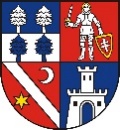 Námestie SNP 23, 974 01 Banská BystricaSpráva o výchovno – vzdelávacej činnosti, jej výsledkoch a podmienkachza školský rok 2021/2022spracovaná v zmysle zákona č. 596/2003 Z. z. o štátnej správe v školstve a školskej samospráve a o zmene a doplnení niektorých zákonov v znení neskorších predpisov a vyhlášky Ministerstva školstva, vedy, výskumu a športu Slovenskej republiky č. 435/2020 Z. z. o štruktúre a obsahu správ o výchovno-vzdelávacej činnosti, jej výsledkoch a podmienkach škôl a školských zariadení.Gymnázium Andreja SládkovičaKomenského 18974 01  Banská Bystrica...........................................				.............................................       riaditeľ školy, ŠZ				                         zriaďovateľRADA ŠKOLYpri Gymnáziu Andreja SládkovičaKomenského 18, 974 01 Banská BystricaUzneseniezo zasadnutia Rady školy pri Gymnáziu Andreja Sládkoviča v Banskej Bystrici dňa 14.10.2022.Rada školy pri Gymnáziu Andreja Sládkoviča berie na vedomie „Správu o výchovnovzdelávacej činnosti, jej výsledkoch a podmienkach na Gymnáziu Andreja Sládkoviča za školský rok 2021/2022 a odporúča Banskobystrickému samosprávnemu kraju správu schváliť............................................                           ............................................           zapisovateľ                                    predseda RŠ pri Gymnáziu Andreja Sládkoviča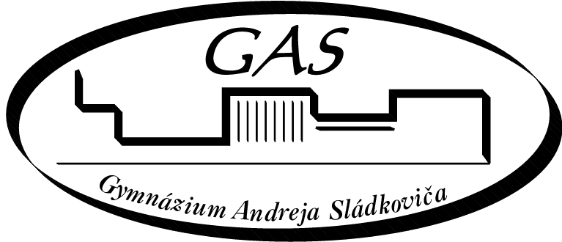 Správao výchovno-vzdelávacej činnosti, jej výsledkocha podmienkach za školský rok 2021/2022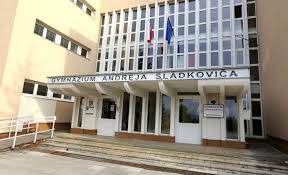 Správao výchovno-vzdelávacej činnosti, jej výsledkoch a podmienkach za školský rok 2021/2022Správa spracovaná podľa vyhlášky Ministerstva školstva, vedy, výskumu a športu SR 435/2020 Z.z.§ 2. ods. 1 a Údaje o škole alebo o školskom zariadení v rozsahu: názov, adresa, telefónne číslo, webové sídlo, adresa elektronickej poštyZákladné identifikačné údaje o škole: názov, adresa, telefónne a faxové čísla, internetová a elektronická adresa, údaje o zriaďovateľoviZákladné identifikačné údajeVedúci zamestnanci školyRada školy§ 2. ods. 1 b Údaje o zriaďovateľovi v rozsahu: názov, sídlo, telefónne číslo, adresa elektronickej poštyÚdaje o zriaďovateľoviŠkolský rok 2021/2022 sa celý niesol v znamení celosvetovo vyhlásenej pandémie COVID 19. Napriek tomu, že pandémia a s ňou spojené množstvo obmedzení a opatrení výrazne zasiahli do chodu školy, celý školský rok, okrem obdobia od 1.12.2021 do 10.01.2022 prebiehal VVP prezenčnou formou (pozn.: Odo dňa 1.12. 2021 prerušil prezenčnú formu vzdelávania žiakov SŠ v Banskobystrickom kraji miestnepríslušný RÚVZ, následne boli SŠ celoplošne uzavreté a boli predĺžené zimné prázdniny žiakov Z a SŠ z rozhodnutia ministerstva školstva. Počas prerušenia prezenčnej výučby sa žiaci GAS vzdelávali dištančne podľa špeciálne upraveného dištančného rozvrhu hodín. Rozhodnutím MŠVVaŠ SR bola prezenčná forma vzdelávania v SŠ obnovená od 10.01.2022).Počas školského roka sa Gymnázium A. Sládkoviča riadilo nielen aktuálne platnými vyhláškami ÚVZ SR, uzneseniami vlády SR, ale aj rozhodnutiami MŠVVaŠ SR, zriaďovateľa BBSK a usmerneniami riaditeľky školy. Dokumentom, ktorý určoval fungovanie školy, zaväzoval školu k plneniu a zavádzaniu opatrení a súčasne reflektoval na vývoj pandemickej situácie, bol Školský semafor, ktorý presne vymedzoval úlohy vedenia školy, pedagogických i nepedagogických zamestnancov, zákonných zástupcov žiaka i žiakov samotných.Napriek tomu, že vo výchovnovzdelávacom procese prevažovala prezenčná forma výučby, vedenie školy muselo neustále reagovať na počet pozitívne testovaných žiakov a s ním spojené blízke kontakty, komunikovať s RÚVZ v Banskej Bystrici a oznamovať nielen nástup do karantény a jej dĺžku, ale aj povinnosti z nej vyplývajúce. Súčasne pre žiakov v povinnej karanténe bol neustále zabezpečený kontakt so školu formou dištančného vzdelávania a pravidelných individuálnych konzultácií. Pre plynulý chod dištančného vzdelávania riaditeľka školy v spolupráci so zriaďovateľom zabezpečila notebooky, resp. SIM karty tým žiakom, ktorí o pomoc tohto charakteru požiadali. Druhý polrok školského roka priniesol zmeny v nariadeniach ÚVZ SR a rozhodnutiach MŠVVaŠ SR súvisiacich so šírením koronavírusu, ktoré, reflektujúc na vývoj pandemickej situácie v štáte, postupne zmierňovali prijaté opatrenia. V tej súvislosti aj karanténne opatrenia týkajúce sa blízkych kontaktov vychádzali od počtu zaočkovaných, resp. žiakov, ktorí prekonali COVID 19. Takto sa do VVP dostal nový fenomén – kombinované vzdelávanie, pri ktorom okrem prezenčnej výučby časti žiakov triedy bola iná časť žiakov triedy na dištančnom vzdelávaní, čo si vyžadovalo pri dodržiavaní prezenčného rozvrhu hodín zvýšenú náročnosť na obsahovú, didakticko-metodickú a technickú prípravu učiteľov. Aj naďalej bol ako komunikačná platforma v rámci vzdelávacieho procesu využívaný MS Teams a pri komunikácii so zákonnými zástupcami EduPage.Pre zachovanie psychohygieny prešli žiaci po návrate k prezenčnej forme vzdelávania v septembri 2021 a v januári 2022 adaptačným procesom v spolupráci s CVČ Junior a CPPPaP v Banskej Bystrici, aby ich návrat k tradičnému vzdelávaniu a z neho vyplývajúcich povinností bol plynulý a čo najviac bezproblémový. Vedenie školy zabezpečilo aj krízovú intervenciu pre žiakov 1. ročníka po tragickej udalosti, ku ktorej došlo na začiatku školského roka.Pedagogickí zamestnanci školy napriek sťaženým podmienkam maximálne využívali prezenčnú formu vzdelávania, ale aj online priestor na zabezpečenie kvalitnej výučby. V súlade s ročným Plánom profesionálneho rozvoja pedagogických zamestnancov (rozširujúce a inovačné vzdelávanie, workshop IB pre vedenie školy, koordinátora IBDP a koordinátora CAS) a ročným Plánom aktualizačného vzdelávania (pedagogická dokumentácia, aktuálna legislatíva, formuláre v prostredí MS Forms a ich využitie, rešpektujúca a efektívna komunikácia, dôležitosť implementácie kritického myslenia, inovatívne metódy vo výuke cudzích jazykov ), absolvovali aj množstvo seminárov, školení, workshopov, webinárov v prostredí MS Teams, Edupage, Office 365, Učíme na diaľku, špecializované webináre pre jednotlivé vyučovacie predmety, vzdelávania koordinátorov. Keďže akreditované vzdelávania najmä v oblasti cudzích jazykov (ANJ, NEJ,...) už dlhodobo neponúkajú vhodné kurzy, členovia príslušných PK sa dobrovoľne zúčastňovali aj webinárov zahraničných poskytovateľov alebo iných neakreditovaných inštitúcií. Školský rok 2021/2022 napriek všetkým objektívnym obmedzeniam plynul k spokojnosti zainteresovaných strán, čo bolo dôkazom toho, že všetky zložky vzdelávania pochopili nielen zložitosť situácie vyvolanej pandémiou, ale aj potrebu riešiť výzvy i problémy spoločnými silami. Práve preto sa nám podarilo splniť všetky úlohy, ktoré pred nami  stáli. Okrem VVP sa žiaci školy pod odborným vedením svojich pedagógov úspešne zapájali do predmetových olympiád, rôznych súťaží prírodovedného, spoločenského i športového charakteru, stredoškolskej odbornej činnosti, a to nielen na úrovni školy, regiónu, okresu, kraja, ale aj na úrovni celonárodnej i medzinárodnej. V priebehu školského roka sme úspešne zrealizovali prijímacie konanie, písomnú i ústnu  formu maturitnej skúšky v riadnom jarnom termíne, písomnú a ústnu časť nemeckého jazykového diplomu DSD I. a II. Vyučujúce anglického jazyka pripravovali študentov na Medzinárodný anglický jazykový certifikát, šesť študentov úspešne absolvovalo  CAE skúšku na úrovni C1, dvaja študenti úspešne absolvovali FCE skúšku na úrovni B2. Pre záujemcov o štúdium sme zorganizovali online Deň otvorených dverí s  vysokým záujmom uchádzačov o štúdium a zapojili sme sa aj do burzy stredných škôl organizovanej BBSK.Dôležitou súčasťou vzdelávania sa stali aj voľnočasové, školské i mimoškolské aktivity, ktorých priebeh bol limitovaný protipandemickými opatreniami, zapojenie sa žiakov do prestížneho medzinárodného programu Cena vojvodu z Edinburghu, či aktivity súvisiace s EYOF oživili a spríjemnili školský rok 2021/2022.  V júni 2022 sa Gymnázium A. Sládkoviča stalo   kandidátskou školou  Diplomového programu IB. Škola sa všetkými svojimi pracovnými aktivitami bude v  kandidátskom období usilovať získať autorizáciu a stať sa súčasťou siete International Baccalaureate World School, teda škôl, ktoré zdieľajú spoločnú filozofiu – záväzok poskytovať podnetné medzinárodné vzdelávanie vysokej kvality, ktoré je podľa Gymnázia A. Sládkoviča pre jeho študentov dôležité. Len školy autorizované organizáciou IB môžu ponúkať niektorý z jej štyroch akademických programov.Cesta, ktorá viedla k získaniu kandidatúry v tomto medzinárodnom vzdelávacom programe, bola veľmi náročná a trvala celý školský rok. A náročná cesta stojí pred nami, čaká nás dvojročný kandidátsky proces (zmena filozofie školy, absolvovanie náročných workshopov, ktorých výsledkom bude zmena kurikula poskytovaných predmetov vzdelávania, materiálno-technické zabezpečenie,...), na konci ktorého môže škola získať autorizáciu programu, ktorý je následne rozhodnutá poskytovať svojim žiakom. Gymnázium A. Sládkoviča by sa tak stalo prvým štátnym gymnáziom v Banskobystrickom kraji a štvrtým štátnym gymnáziom na Slovensku, ktorý má oprávnenie tento program poskytovať. Škola má plnú podporu MŠVVaŠ SR, tak isto aj zriaďovateľa – BBSK, bez podpory ktorého by túto náročnú výzvu nemohla prijať. Gymnázium A. Sládkoviča sa v školskom roku 2021/2022 zapojilo do množstva projektov a medzinárodných programov. Budova školy si počas celého školského roka vyžadovala veľa menších aj väčších plánovaných rekonštrukčných prác, ale bolo potrebné neustále riešiť aj množstvo havarijných problémov súvisiacich s prevádzkou školy. Po vypuknutí vojny na Ukrajine sme v mesiaci marci 2022 zriadili v telocvični školy a súvisiacich priestoroch v spolupráci s BBSK dočasné útočisko pre odídencov z Ukrajiny. Spomenuté priestory slúžili tomuto účelu až do júna 2022. Súčasne sme poskytli žiakom priestor na rozhovory a pomoc pri hľadaní odpovedí na otázky súvisiace s medzinárodnou situáciou. Po zaradení ukrajinských žiakov do VVP v súlade s platnou legislatívou sme im poskytli aj základný jazykový kurz slovenského jazyka.V ďalších častiach správy sú uvedené najdôležitejšie informácie, ktoré približujú priebeh školského roka 2021/2022 v jednotlivých oblastiach výchovno-vzdelávacieho procesu a prevádzky školy v čase mimoriadnej situácie (podrobnejšie sú všetky informácie rozpracované v čiastkových vyhodnocovacích správach jednotlivých predmetových komisií, správach koordinátorov, výchovnej a kariérovej poradkyne, ekonómky a hospodárky školy).§ 2. ods. 1 c Informácie o činnosti rady školy alebo rady školského zariadenia a o činnosti poradných orgánov riaditeľa školy, ak sú zriadené, najmä počet a dátumy zasadnutí a prijaté uzneseniaČinnosť rady školy a poradných orgánov školyRada školy (RŠ) pri Gymnáziu A. Sládkoviča Rada školy pri GAS v školskom roku 2021/2022 na svojich zasadnutiach  prerokovala podklady k návrhu na počty prijímaných žiakov – plán výkonov na školský rok 2022/2023,  Školský vzdelávací program, materiálno-technické zabezpečenie výchovnovzdelávacieho procesu, kritériá pre prijímacie konanie, Správu o výchovnovzdelávacích výsledkoch školy za školský rok 2020/2021. Hoci funkčné obdobie Rady školy pri GAS skončilo už 20. apríla 2020 a  v septembri 2020 sa uskutočnili voľby zástupcov pedagogických zamestnancov školy, nepedagogických zamestnancov školy, zástupcov rodičov a žiakov školy a BBSK ako zriaďovateľ tiež nominoval svojich zástupcov do novej Rady školy pri GAS, činnosť pôvodnej Rady školy pokračovala ďalej v súlade so zákonom č. 93/2020 Z. z. z 22. apríla 2020, ktorým sa zmenil a doplnil zákon č. 131/2002 Z. z. o vysokých školách a o zmene a doplnení niektorých zákonov v znení neskorších predpisov, ktorým sa menia a dopĺňajú niektoré zákony a ktorý v článku II mení a dopĺňa zákon č. 596/2003 Z. z. z dôvodu zachovania kontinuity činnosti orgánov školskej samosprávy v čase krízovej situácie. Vložený nový § 38b zákona č. 596/2003 Z.z. upravuje osobitné ustanovenia v čase krízovej situácie (mimoriadna situácia, núdzový stav alebo výnimočný stav) nasledovne: „Funkčné obdobie orgánu školskej samosprávy (Rady školy), ktoré uplynie v čase krízovej situácie, sa skončí uplynutím posledného dňa tretieho kalendárneho mesiaca po skončení krízovej situácie, ak technické podmienky neumožňujú ustanoviť nový orgán školskej samosprávy. Ak sa počas tohto obdobia ustanoví nový orgán školskej samosprávy, funkčné obdobie doterajšieho orgánu školskej samosprávy uplynie dňom nasledujúcom po dni, v ktorom bol nový orgán školskej samosprávy ustanovený.“ Rada školy pri GAS zasadala prezenčnou formou v mesiaci septembri 2021, po zhoršení pandemickej situácie a prijatí nových protipandemických opatrení, Rada školy pri GAS zasadala online.Zasadnutia a uznesenia:1.Ustanovujúce zasadnutie konané prezenčne dňa 20.9.2021 – V súlade s vyššie uvedenými legislatívnymi zmenami a po zmiernení protipandemických opatrení sa uskutočnilo ustanovujúce zasadnutie Rady školy pri GAS. Ako vyplýva zo zápisnice vyhotovenej z tohto zasadnutia, riaditeľka školy prítomných informovala o priebehu a výsledkoch volieb zástupcov pedagogických, nepedagogických zamestnancov školy, zákonných zástupcov žiakov i žiakov samotných. Súčasne predstavila aj delegovaných zástupcov zriaďovateľa. Vo všetkých skupinách	boli voľby	dobre organizačne a materiálne pripravené, boli dodržané všetky náležitosti a nevyskytli sa žiadne nežiadúce okolnosti. Na základe toho riaditeľka školy predstavila všetkých novozvolených členov Rady školy pri Gymnázium A. Sládkoviča v Banskej Bystrici:Zástupcovia delegovaní zriaďovateľom:Mgr. Petra Fridrichová, PhD.PaedDr. Katarína LucinkiewiczováMgr. Imrich KováčŠtefan ŠevčíkZástupcovia pedagogických zamestnancovPaedDr. Ľubica DaňkováPaedDr. Lucia LipovskáZástupcovia nepedagogických zamestnancovKatarína MesíkováZástupcovia za rodičov žiakovMgr. Martina Balogová SlobodníkováAngelika KrajčovicIng. Roman ReptišZástupcovia za žiakov školyBrook Simons           Na záver ustanovujúceho zasadnutia si členovia Rady školy jednomyseľne zvolili za predsedu Rady školy pána Štefana Ševčíka.2. Zasadnutie konané prezenčne dňa 20. 9. 2021 - Rada školy pri GAS prerokovala Školský poriadok a Školský vzdelávací program na školský rok 2021/2022.3.Zasadnutie konané online dňa 14.10.2021 – Rada školy pri GAS prerokovala formou elektronického hlasovania (per rollam) Správu o výchovno–vzdelávacej činnosti, jej výsledkoch a podmienkach za školský rok 2020/2021.4.Zasadnutie konané online dňa 24.2.2022 – Rada školy pri GAS prerokovala a schválila formou elektronického hlasovania (per rollam) Podmienky prijímacieho konania žiakov do 1. ročníka Gymnázia A. Sládkoviča  na školský rok 2022/2023 a 2023/2024. 5.Zasadnutie konané online dňa 6.6.2022 – Rada školy pri GAS prerokovala a schválila formou elektronického hlasovania (per rollam) plán výkonov na šk. rok 2023/2024 v pocte 130 žiakov v študijnom odbore 7902 J gymnázium.Poradné orgány školy – predmetové komisiePredmetové komisie (PK)Na Gymnáziu A. Sládkoviča pracovalo v školskom roku 2021/2022 34 plne kvalifikovaných  pedagogických zamestnancov (z toho 34 v TPP) rozdelených podľa aprobácií do ôsmich predmetových komisií. Predmetové komisie sa riadili podľa vopred pripravených, v PK prerokovaných a riaditeľkou školy schválených plánov práce. Na svojich pravidelných zasadnutiach riešili úlohy, ktoré vyplývali z jednotlivých plánov práce. V prípade mimoriadnych zasadnutí riešili aktuálne problémy výchovno-vzdelávacieho charakteru a mimoriadnej situácie. Predmetové komisie spolupracovali s vedením školy:na tvorbe a plnení Školského vzdelávacieho programu (ŠkVP)na príprave kritérií hodnotenia a klasifikáciena tvorbe ponuky voliteľných predmetov pre 2., 3. a 4. ročníkna úprave Školského a Pracovného poriadkuna príprave Plánu aktualizačného vzdelávaniana príprave štúdie uskutočniteľnosti pred podaním prihlášky o získanie kandidatúry IBDPna príprave a realizácii Plánu práce školy a Plánu vnútroškolskej kontrolyna plnení Usmernenia MŠVVaŠ SR k priebežnému, súhrnnému a celkovému hodnoteniu žiakov SŠna plnení Usmernenia MŠVVaŠ SR k zaraďovaniu a vzdelávania žiakov z Ukrajinyna zapracovaní finančnej gramotnosti do ČTP v zmysle NŠFGna tvorbe Plánu sebahodnotiaceho procesuna príprave žiakov na predmetové olympiády a súťažena koncipovaní podkladov pre prijímacie pohovoryna organizačnom zabezpečení online DOD na organizačnom zabezpečení (administrátori, koordinátori, skúšajúci členovia predmetových maturitných komisií) prijímacieho konania a písomnej i ústnej formy maturitnej skúškyV priebehu školského roka sa v súlade s Plánom práce školy a aktuálnym vývojom epidemickej situácie, ktorá výrazne ovplyvnila VVP, uskutočnili aj pravidelné stretnutia vedúcich PK a vedenia školy.Zasadnutia a uznesenia:1.Zasadnutie konané dňa 24.8.20211/1Vedúci predmetových komisií prerokovali Školský vzdelávací program a Plán práce školy pre školský rok 2021/2022 v súlade s aktuálne platnou legislatívou.1/2 Vedúci predmetových komisií prerokovali Plán dištančného vzdelávania v čase mimoriadnej situácie v školskom roku 2021/2022.1/3 Vedúci predmetových komisií prerokovali manuál Školský semafor a harmonogram priebehu slávnostného otvorenia školského roka.1/4  Vedúci predmetových komisií prerokovali informácie o medzinárodnom programe IBDP. 1/5 Vedenie GAS ukladá vedúcim predmetových komisií sledovať aktuálne opatrenia a usmernenia súvisiace s priebehom VVP v čase mimoriadnej situácie.  1/6 Vedenie GAS ukladá vedúcim predmetových komisií pripraviť podklady pre RZ pri GAS s požiadavkami M-T zabezpečenia práce PK.1/7 Vedenie GAS ukladá vedúcim predmetových komisií aktualizovať informácie o práci, kritériách hodnotenia a klasifikácie jednotlivých PK na webovej stránke školy.2.Zasadnutie konané online prostredníctvom MS Teams dňa 11.1.20222/1Vedúci predmetových komisií prerokovali Usmernenie MŠVVaŠ SR k priebežnému, súhrnnému a celkovému hodnoteniu žiakov SŠ.2/2 Vedúci predmetových komisií prerokovali plán vnútroškolskej kontroly so špecifikáciou na jednotlivé predmety.2/3 Vedenie GAS ukladá vedúcim predmetových komisií zabezpečiť dodržanie psychohygieny žiakov v rámci výchovno-vzdelávacieho procesu po ich návrate k prezenčnej forme adaptačnými aktivitami, aby návrat k tradičnému vzdelávaniu a z neho vyplývajúcich povinností bol plynulý a čo najviac bezproblémový.2/4 Vedenie GAS ukladá vedúcim predmetových komisií pripraviť ponuku voliteľných predmetov pre školský rok 2022/2023.	3.Zasadnutie konané online prostredníctvom MS Teams dňa 14.2.2022	3/1Vedenie GAS ukladá vedúcim predmetových komisií pokračovať v autoevalvačnom procese v rámci PK a zistené výsledky porovnať s výsledkami v predchádzajúcom školskom roku.	3/2 Vedúci predmetových komisií prerokovali návrh Podmienok prijímacieho konania žiakov do 1. ročníka Gymnázia A. Sládkoviča  na školský rok 2022/2023 a 2023/2024.  4.Zasadnutie konané dňa 6.6.20224/1 Vedúci predmetových komisií prerokovali Usmernenia MŠVVaŠ SR k zaraďovaniu, vzdelávaniu a hodnoteniu žiakov z Ukrajiny.4/2 Vedúci predmetových komisií zobrali na vedomie informácie súvisiace s vyhodnotením PFIČ, externej časti a internej formy ústnej časti maturitnej skúšky v školskom roku 2021/2022.4/3 Vedenie GAS ukladá vedúcim predmetových komisií pripraviť podklady úväzkov pre školský rok 2021/2022.5.Zasadnutie konané dňa 4.7.2022 	5/1Vedenie GAS ukladá vedúcim predmetových komisií pripraviť Vyhodnocovaciu správu o činnosti PK v školskom roku 2021/2022.	5/2Vedenie GAS ukladá vedúcim predmetových komisií pripraviť ČTP pre školský rok 2022/2023.KoordinátoriOkrem PK v škole pracovali aj nasledovní koordinátori: koordinátorka prevencie závislostíkoordinátorka environmentálnej výchovykoordinátorka kultúrykoordinátorka SOČkoordinátorky charitatívnych aktivítkoordinátorka ŽŠRkoordinátorka webovej stránky školykoordinátorka GDPRkoordinátorka finančnej gramotnostikoordinátor BOZP a POkoordinátor COvýchovná poradkyňa kariérová poradkyňaPedagogická rada (PR)Pedagogická rada zasadala podľa Plánu zasadnutí pedagogickej rady na školský rok 2021/2022, ktorý bol aktualizovaný v súlade s vývojom pandemickej situácie. Na svojich pravidelných zasadnutiach riešila PR nasledovné úlohy:prerokovávanie návrhu plánu výkonov  pre prijímacie konanie v školskom roku 2021/2022prerokovanie Plánu práce školy na školský rok 2021/2022prerokovanie ŠkVP, Školského poriadku, Pracovného poriadku, Organizačného poriadku GASprerokovanie Plánu vnútroškolskej kontrolyprerokovanie Vyhodnocovacej správy PKvyhodnotenie plánov práce jednotlivých PK prerokovanie Plánu kontinuálneho vzdelávania a profesijného rozvoja pedagogických zamestnancovprerokovanie Plánu aktualizačného vzdelávania pedagogických zamestnancovprerokovanie Správy o VVČ za šk. rok 2020/2021prerokovanie Usmernenia MŠVVaŠ SR k priebežnému, celkovému a súhrnnému hodnoteniu žiakovprerokovanie Usmernenia MŠVVaŠ SR k zaraďovaniu, vzdelávaniu a hodnoteniu žiakov - odídencov z Ukrajiny do VVPpriebežné prerokovávanie žiadostí žiakov alebo ich zákonných zástupcov o štúdium v zahraničí, o IUP, o prestupoch, o začlenení z dôvodu vývinových porúch učenia, …prerokovanie Plánu sebahodnotiaceho procesuprerokovanie výsledkov tematickej inšpekcie prerokovávanie interných predpisovprerokovávanie výsledkov výchovno-vzdelávacej činnostiprerokovanie podmienok vstupu do medzinárodného programu IBDPNa mimoriadnych zasadnutiach PR riešila aktuálne problémy, ktoré súviseli s prechodom výchovno-vzdelávacieho procesu z prezenčnej na dištančnú formu, resp. na kombinovanú formu vzdelávania, materiálno-technickým vybavením, rozhodnutiami a usmerneniami MŠVVaŠ SR, vyhláškami ÚVZ SR a uzneseniami vlády SR v súvislosti s mimoriadnou situáciou spôsobenou pandémiou koronavírusu COVID 19, prevádzkou školy, preškoľovaním zamestnancov v zmysle niektorých zákonov a pokynov, prípravou aktivít, ktoré slúžili k prezentácii školy (DOD, komunikácia s médiami, príprava žiakov na súťaže – SOČ, predmetové olympiády, DSD I. a II. ...), aktivitami súvisiacimi so zapojením do projektov (Myslím, teda som,...), medzinárodných programov DofE a IBDP, odporúčaniami v súvislosti s testovaním žiakov reflektujúc na vývoj epidemickej situácie, s vytvorením dočasného útočiska pre odídencov z Ukrajiny po ruskej invázii. Zasadnutia a uznesenia:1.Zasadnutie konané dňa 13.9.20211/1 Pedagogická rada prerokovala Školský semafor platný v  školskom roku a reflektujúci na vývoj pandemickej situácie.1/2 Pedagogická rada prerokovala prestupy žiakov do 1. a 2. ročníka v školskom roku 2021/2022.1/3  Pedagogická rada ukladá všetkým zamestnancom:a. preštudovať  materiál Sprievodca školským rokom 2020/21. b. preštudovať  dokument Školský semafor na školský rok 2021/20221/4  Pedagogická rada ukladá VPK:a. predložiť Plán práce PK na šk. rok 21/22. b. zabezpečiť aktualizáciu predmetových násteniek. c. dodržiavať aktuálne opatrenia proti Covid 19. 2.Zasadnutie konané dňa 20.9.20212/1 Pedagogická rada prerokovala Plán aktualizačného vzdelávania pedagogických zamestnancov v súlade so Zákonom č. 138/2019 na školský rok 2021/22.2/2  Pedagogická rada prerokovala Plán práce školy na školský rok 2021/2022.2/3 Pedagogická rada prerokovala interný pokyn o podmienkach výchovy a vzdelávania žiakov GAS v školskom roku 2021/2022.2/4 Pedagogická rada berie na vedomie informácie k plenárnemu rodičovskému stretnutiu a k triednym rodičovským stretnutiam. 2/5 Pedagogická rada ukladá VPK pripraviť  podklady k žiadosti o finančný príspevok M-T zabezpečenia VVP jednotlivých predmetov, ktoré predložia Rade rodičov pri GAS. 2/6 Pedagogická rada ukladá TU organizačne zabezpečiť priebeh triednych rodičovských stretnutí.2/7  Pedagogická rada ukladá garantom aktualizačného vzdelávania nahlásiť termín vzdelávania, za ktoré sú zodpovední.2/8  Pedagogická rada ukladá všetkým zamestnancom zverejniť ponuku krúžkov na školský rok 2021/2022.  2/9 Pedagogická rada ukladá  vyučujúcim TSV pripraviť na rodičovské stretnutia informácie o lyžiarskom a plaveckom výcviku v prípade, že sa budú pri priaznivom vývoji pandemickej situácie konať. 3.Operatívne zasadnutie konané dňa 30. 9.2021 v súvislosti s tragickou udalosťou3/1 Pedagogická rada berie na vedomie informácie súvisiace s tragickou udalosťou (pokus o samovraždu žiaka).3/2 Pedagogická rada ukladá TU zorganizovať triednické hodiny k aktuálnej situácii. 3/3  Pedagogická rada berie na vedomie zabezpečenie krízovej intervencie odborníkmi z CPPPaP pre dotknutých žiakov školy.3/4  Pedagogická rada berie na vedomie možnosť krízovej intervencie pre zamestnancov školy.4.Zasadnutie konané dňa 11.10.20214/1 Pedagogická rada prerokovala Správu o VVČ za školský rok 2021/2022. 4/2 Vedenie GAS ukladá skontrolovať vytvorené hodiny a zaradenie žiakov na edupage.     4/3  Vedenie GAS ukladá všetkým vyučujúcim: a) dodržiavať všetky nariadenia v zmysle Vyhlášky RÚVZ a v súlade so Školským semaforom. b) dôsledne a pravidelne zapisovať známky do elektronickej žiackej knižky.  c) doplniť si prestupujúcich žiakov vo všetkých zoznamoch aj s dátumom zmeny. d) evidovať si hodiny nad čas, ktoré vzniknú v súvislosti s kombinovaným vyučovaním a nahlásiť ich vždy ku koncu mesiaca. 5.Zasadnutie konané online prostredníctvom MS Teams dňa 18.10.20215/1 Pedagogická rada berie na vedomie aktualizovaný Školský semafor.6.Zasadnutie konané online prostredníctvom MS Teams dňa 22.11.2020 – hodnotiaca porada6/1 Pedagogická rada berie na vedomie informácie o výchovno-vzdelávacích výsledkoch žiakov za 1. štvrťrok 2021/22. 6/2  Vedenie GAS ukladá všetkým pedagogickým zamestnancom:       a) sprostredkovať informácie o slabo prospievajúcich, neprospievajúcich a problémových žiakoch ich zákonným zástupcom prostredníctvom edupage.       b) dodržiavať Pracovný poriadok, najmä čas nástupu do práce. 7.Operatívne zasadnutie konané online prostredníctvom MS Teams dňa 3.12.20217/1 Pedagogická rada berie na vedomie informácie o dištančnom vzdelávaní v súvislosti s prerušením prezenčnej výučby na SŠ Regionálnym úradom verejného zdravotníctva v Banskej Bystrici. 7/2  Vedenie GAS ukladá všetkým pedagogickým zamestnancom:        a) dodržiavať termín zadávania a odovzdávania priradených úloh.        b) dodržiavať pracovný čas aj počas dištančného vzdelávania formou Home Office.       c) dôsledne si zapisovať dochádzku.        d) dôsledne a zodpovedne pristupovať k práci najmä so žiakmi 4. ročníka. 7/3 Vedenie GAS ukladá TU koncom každého pracovného týždňa zorganizovať triednickú hodinu a zistiť od žiakov spätnú väzbu na dištančné vzdelávanie. 7/4 Vedenie GAS ukladá VPK doplniť elektronickú nástenku s ponukou voliteľných predmetov na MS Teams. 8.Zasadnutie konané online prostredníctvom MS Teams dňa 18.12.20218/1 Pedagogická rada berie na vedomie informácie o hodnotení dištančného vzdelávania. 	8/2  Vedenie GAS ukladá všetkým pedagogickým zamestnancom rešpektovať, že čas školských prázdnin je čas na regeneráciu a zvážiť primerané množstvo úloh. 8/3  Vedenie GAS ukladá TU aktualizovať výnimky z karantény.8/4  Pedagogická rada berie na vedomie informácie týkajúce sa adaptačného obdobia potrebného pre žiakov po návrate k prezenčnej forme vzdelávania.8/5  Pedagogická rada prerokovala Usmernenie MŠVVaŠ SR k priebežnému, súhrnnému a celkovému hodnoteniu žiakov SŠ.9.Zasadnutie konané online prostredníctvom MS Teams dňa 27.1.2022 – vyhodnocovacia porada (klasifikačná porada)9/1 Pedagogická rada berie na vedomie informácie o výchovno-vzdelávacích výsledkoch žiakov za 1. polrok 2021/22.  9/2  Vedenie GAS ukladá všetkým pedagogickým zamestnancom: a) preštudovať si vyhlášky ÚVZ č. 3-7/2022 a aktualizovaný Školský semafor (verzia 1.8).  b) odovzdať aktualizovaný rozpis úväzkov.           c) sprostredkovať informácie o slabo prospievajúcich, neprospievajúcich a problémových žiakoch ich zákonným zástupcom prostredníctvom edupage. 9/3  Vedenie GAS ukladá triednym učiteľom:        a) informovať žiakov o aktualizovaných opatreniach vyplývajúcich z vyhlášky ÚVZ č. 7/2022 a aktualizovaného Školského semaforu. b) pripomenúť žiakom povinnosti vyplývajúce zo Školského poriadku (prezúvanie).c) upozorniť žiakov na dôslednosť v triedení odpadu.10.Zasadnutie konané online prostredníctvom MS Teams dňa 21.2.202210/1 Pedagogická rada prerokovala dokumenty Podmienky prijímacieho konania žiakov do 1. ročníka pre školský rok 2022/2023 a 2023/24. 10/2 Vedenie GAS ukladá všetkým pedagogickým zamestnancom doplniť zoznam elektrospotrebičov. 10/3 Vedenie GAS ukladá triednym učiteľom:       a) zorganizovať triedne online schôdzky v termíne 1.- 4.3.2022.         b) prevziať samotesty pre žiakov, ktorých zákonní zástupcovia o ne požiadali. 10/4 Vedenie GAS ukladá koordinátorke ŽŠR zabezpečiť transformáciu ŽŠR na Školský parlament v súlade s platnou legislatívou. 10/5 Vedenie GAS ukladá VPK prerokovať a prípadne upraviť MZ v súlade s platnou legislatívou.11.Operatívne zasadnutie konané online prostredníctvom MS Teams dňa 28.2.202211/1 Pedagogická rada berie na vedomie:         a) Školský semafor, verzia 2.0 a pokyny z neho vyplývajúce.         b) informácie o aktuálnej medzinárodnej situácii a vyplývajúce pokyny.        c) informácie týkajúce sa psychickej podpory žiakov v súvislosti s vojnou na Ukrajine v spolupráci s CPPPaP. 11/2 Vedenie GAS ukladá všetkým pedagogickým zamestnancom:         a) preštudovať nový Školský semafor.         b) počas vyučovania citlivo reagovať na aktuálnu medzinárodnú situáciu. 11/3 Vedenie GAS ukladá triednym učiteľom:          a)informovať o zmenách vyplývajúcich z nového Školského semaforu žiakov a zákonných zástupcov.          b) na TH citlivo prejsť informácie o aktuálnej medzinárodnej situácii a upokojiť žiakov.          c)prevziať si na sekretariáte samotesty pre žiakov.12.Operatívne zasadnutie konané online prostredníctvom MS Teams dňa 18.3.202212/1 Pedagogická rada berie na vedomie informácie o zriadení dočasného útočiska pre odídencov z Ukrajiny v priestoroch telocvične GAS, čím sa presúva jej plánovaná rekonštrukcia o 3 mesiace.12/2  Vedenie GAS ukladá triednym učiteľom 1. ročníka nahlásiť meno zástupcu triedy z radov zákonných zástupcov do Rady rodičov pri GAS.13.Zasadnutie konané online prostredníctvom MS Teams dňa 25.4.2022 – hodnotiaca porada13/1 Pedagogická rada berie na vedomie informácie o výchovno-vzdelávacích výsledkoch žiakov za 3. štvrťrok 2021/22. 13/2 Vedenie GAS ukladá všetkým pedagogickým zamestnancom informovať o slabo prospievajúcich, neprospievajúcich a problémových žiakoch ich zákonných zástupcov prostredníctvom edupage. 13/3  Pedagogická rada prerokovala Usmernenie MŠVVaŠ SR k zaraďovaniu, vzdelávaniu a hodnoteniu žiakov – odídencov z Ukrajiny.13/4 Pedagogická rada prerokovala zmeny v Zákone o pedagogických zamestnancoch a odborných zamestnancoch č. 138/2019 Z.z. platné od 1.1.2022 ( zmena definície práce nadčas pg. zamestnancov, zmena  ustanovení o odmeňovaní niektorých zamestnancov pri výkone práce vo verejnom záujme a o zmene a doplnení niektorých zákonov v znení neskorších predpisov, ktorý ustanovuje poskytovanie platu a náhradného voľna za prácu nadčas). 14.Zasadnutie konané dňa 19.5.2022 – vyhodnocovacia porada (klasifikačná porada)14/1 Pedagogická rada berie na vedomie:          a) informácie o výchovno-vzdelávacích výsledkoch žiakov 4. ročníka za 2. polrok 2021/22.  14/2 Vedenie GAS ukladá všetkým pedagogickým zamestnancom:         a) uzavrieť klasifikáciu žiakov 1. -3. ročníka za 2. polrok 2021/22 do 23.6.2022.        b) informovať o slabo prospievajúcich, neprospievajúcich a problémových žiakoch ich zákonných zástupcov prostredníctvom edupage. 14/3 Vedenie GAS ukladá VPK vyhodnotiť výsledky maturitných skúšok v rámci PK.  15.Operatívne zasadnutie konané dňa 6.6.202215/1 Pedagogická rada berie na vedomie informácie súvisiace s výsledkami prijímacieho konania a o jeho ukončení po prvom kole v súlade s platnou legislatívou.15/2 Pedagogická rada prerokovala plán výkonov na školský rok 2023/24 v počte 130 žiakov. 15/3  Pedagogická rada  ukladá všetkým vyučujúcim:   a) nahlásiť záujem o triednictvo v budúcom 1. ročníku. b) každý deň po odučení poslednej hodiny skontrolovať si vyplnenú elektronickú TK, a to cez webovú stránku edupage. 15/4 Pedagogická rada  ukladá TU 1.-3. ročníka:  a) pripraviť návrh na knižnú odmenu pre 5 žiakov za triedu.  b)upozorniť žiakov, aby si pravidelne označovali elektronickú dochádzku.c)apelovať na rodičov, aby dodržiavali dohodnutý systém evidencie bezinfekčnosti a aby posielali potvrdenia do určeného termínu s dátumom nástupu žiaka do školy.   16.Zasadnutie konané dňa 27.6.2022 - vyhodnocovacia porada (klasifikačná porada)16/1 Pedagogická rada berie na vedomie:        a) informácie o výchovno-vzdelávacích výsledkoch žiakov 1.-3. ročníka za 2. polrok 2021/22.         b) informáciu o zaslaní prihlášky do medzinárodného programu IBDP.        c) informáciu o harmonograme slávnostného ukončenia školského roka 2021/2022. 16/2  Vedenie GAS ukladá všetkým vyučujúcim:         a) informovať o slabo prospievajúcich, neprospievajúcich a problémových   žiakoch ich zákonných zástupcov prostredníctvom edupage.         b) TU 1.-3. ročníka prevziať Ag samotesty pre žiakov, ktorých zákonní zástupcovia o ne požiadali.          c) ktorých kabinety a triedy sa budú maľovať, vypratať miestnosti a zariadenie okrem nábytku a uložiť ho na určených miestach. 16/3 Vedenie GAS ukladá VPK vytvoriť v MS Teams priečinok a vložiť doň očíslované zápisnice zo zasadnutí PK v tomto školskom roku. 16/4 Pedagogická rada  ukladá  pripraviť harmonogram odovzdávania učebníc. 17.Zasadnutie konané dňa 26.8.202217/1 Pedagogická rada prerokovala prestupy žiakov do 1. a 2. ročníka.17/2 Pedagogická rada berie na vedomie a) informácie o vyhodnotení práce PK a koordinátorov za školský rok 2021/2022.b) informácie týkajúce sa harmonogramu slávnostného otvorenia školského roka 2022/2023.17/3 Pedagogická rada ukladá všetkým vyučujúcim dôsledne dodržiavať aktuálne opatrenia proti Covid-19.17/4  Pedagogická rada prerokovala:a) Inovovaný ŠkVP na školský rok 2022/23.b) Organizačný poriadok GAS na školský rok 2022/23.c) Pracovný poriadok GAS na školský rok 2022/23.d) Školský vzdelávací program GAS na školský rok 2022/23. 17/5 Vedenie GAS ukladá:          a)TU v rámci triednických hodín a na rodičovských stretnutiach informovať žiakov i rodičov o dodržiavaní Školského poriadku.          b)všetkým vyučujúcim počas dozoru na prízemí dôsledne zapisovať žiakov, ktorí nedovolene opustia budovu počas vyučovania.           c)všetkým vyučujúcim pri zverejňovaní fotografií a mien žiakov na verejnej webovej stránke školy zistiť u TU, či rodič dal na to súhlas.           d)TU v budúcom 1. ročníku požiadať žiakov o prevzatie kultúrnych poukazov na svojich bývalých školách.           e) TU v bývalom 4. ročníku skontaktovať žiakov a požiadať ich o prevzatie kultúrnych poukazov. Žiacka školská rada (ŽŠR) – Školský parlamentHlavnou činnosťou Žiackej školskej rady (ďalej aj ŽŠR), resp. Školského parlamentu (ďalej aj ŠP) je vyjadrovanie sa k podstatným otázkam, návrhom a opatreniam školy v oblasti výchovy a vzdelávania, podieľanie sa na tvorbe a dodržiavaní Školského poriadku, zastupovanie žiakov vo vzťahu k riaditeľke  a vedeniu školy, predkladanie vlastných stanovísk a návrhov, zastupovanie žiakov aj navonok, voľba a odvolávanie zástupcu žiakov do školskej rady, spoluorganizovanie kultúrnych, vzdelávacích a športových podujatí školy, organizovanie vlastných podujatí podľa návrhu žiakov alebo vedenia školy, spolupráca s ostatnými organizáciami združujúcimi žiacke rady, podieľanie sa na realizácii projektu na renováciu átria. ŽŠR hodnotila spoluprácu s vedením školy  pozitívne.Žiacka školská rada (ŠP)v  šk. roku 2021/2022 pracovala podľa stanoveného plánu práce, ktorí odsúhlasili zástupcovia tried na svojom prvom zasadnutí dňa 14.9.2021. V septembri sa uskutočnili nové voľby zástupcov jednotlivých tried do ŽŠR (ŠP). Zároveň bol prerokovaný plán práce, štatút a harmonogram aktivít ŽŠR (ŠP). V nadväznosti na legislatívne zmeny v súvislosti s §26 Zákona 596/2003 Z.z o štátnej správe v školstve a školskej samospráve a o zmene a doplnení niektorých zákonov došlo v priebehu školského roka k vzniku Školských parlamentov na stredných školách. Tie školy, ktoré mali dovtedy zriadenú Žiacku školskú radu,  museli v súlade s vyššie uvedeným zákonom pretransformovať ŽŠR na Školský parlament (týkalo sa to aj Gymnázia A. Sládkoviča). Zároveň v zmysle legislatívnych nariadení bol vypracovaný štatút parlamentu, v ktorom boli zakomponované všetky náležitosti súvisiace s prácou ŠP. Rada školy pri GAS svojím uznesením delegovala svojich zástupcov, aby dohliadali na dodržiavanie štatútu Školského parlamentu. V priebehu školského roka sa stretnutia  (ŽŠR/ŠP)  uskutočňovali podľa schváleného plánu práce a aktuálnej potreby. Napriek pandémii sa študenti zapájali do mnohých aktivít, ktoré sa postupne začali organizovať prezenčnou formou. Bohužiaľ, niektoré naplánované aktivity sa nemohli uskutočniť z dôvodu dodržiavania protipandemických opatrení. Žiacku školskú radu (ŠP) tvorilo  15 zvolených zástupcov z každej triedy. Jej výbor pracoval v zložení:Predseda: Ema Štesková III. APodpredseda: Sarah Javorská II. CPokladník: Sandra Sedliaková I. D Zástupca stravovacej komisie: Martin Bezděka III. CZapisovateľ: Viktória Poturnayová I.AZástupca študentov v RŠ: Brook Simons III. CZástupcovia tried: I.A Viktória Poturnayová II.A Samuel Pančík    III.A Ema Štesková             IV.A Ema Račáková           I.B Šimon Gajdoš       II.B Katarína Čatlošová  III.B Natália Kozubjaková     IV.B Betka Bravčoková       I.C Sofia Machilová       II.C Sarah Javorská      III.C  Martin Bezděka      IV.C Alexandra Šramčíková  I.D Sandra Sedliaková  II.D Juliana Lilková       III.D Martin Škamla                                                   ŽŠR (ŠP) sa podieľala na organizácii nasledovných aktivít:Výroba a distribúcia školských tričiek a mikínZapájanie sa do charitatívnych akcií Virtuálny DODBláznivý týždeňHalloweenŠportové súťaže a ďalšie aktivity Spolupráca s vedením školy pri organizácii školských akcií, riešení problémov, podieľanie sa na tvorbe Školského poriadkuPodpora odídencov z UkrajinyKABUZasadnutia a uznesenia:1.Zasadnutie konané dňa 14.9.20211/1  ŽŠR prerokovala Školský poriadok a Plán práce ŽŠR platný od 1.9.2021.1/2 ŽŠR berie na vedomie poverenie nových členov zodpovednosťou za organizáciu jednotlivých akcií. 	1/3 ŽŠR ukladá zorganizovať nové voľby do ŽŠR.2.Zasadnutie konané dňa 20.9.20212/1 ŽŠR berie na vedomie:a)realizáciu volieb do ŽŠR.b)uskutočnenie voľby nového predsedu a podpredsedu ŽŠR.c) výsledky volieb do ŽŠR a RŠ.3.Zasadnutie konané dňa 1.10.20213/1 ŽŠR berie na vedomie rešpektovanie protipandemických opatrení pri realizácii aktivít z Plánu ŽŠR.3/2 ŽŠR berie na vedomie rešpektovanie Školského semaforu a z neho vyplývajúcich povinností.4.Zasadnutie konané dňa 6.4.20224/1 ŽŠR berie na vedomie novelu Zákona č. 596/2003 Z. Z. O štátnej správe v školstve a školskej samospráve (ŽŠR sa mení na Školský parlament s platnosťou od 1. januára 2022).  4/2  ŽŠR (ŠP) prerokovala Štatút Školského parlamentu.4/3 ŽŠR (ŠP) prerokovala aktivity podporujúce vytvorenie pozitívneho prostredia v škole.4/4  ŽŠR (ŠP)  prerokovala organizačno-materiálne zabezpečenie rozlúčky so žiakmi 4. ročníka a KABU.4/5  ŽŠR (ŠP)  prerokovala možnosť vytvoriť Ročenku GAS.Rodičovské združenie (RZ) pri Gymnáziu A. SládkovičaV školskom roku 2021/2022 RZ úzko spolupracovalo s vedením GAS a jednotlivými vyučujúcimi, podieľalo sa na riešení výchovno – vzdelávacích problémov žiakov, na organizácii plenárneho rodičovského stretnutia, financovalo z rodičovských príspevkov odmeny pre vynikajúcich študentov, ich umelecko-spoločenské a športové súťaže, predmetové olympiády, ústnu formu maturitnej skúšky a iné aktivity, finančne podporilo aj zlepšenie materiálno-technického vybavenia školských priestorov (oddychovo-relaxačná zóna pred budovou a v átriu školy). 	RZ pracovalo v zložení:I.A  PhDr. Jana OdrobiňákováI.B  PaedDr. Kristína KončokováI.C  Mgr. Kristína LehoťanováI.D  Bc. Andrea DolinskáII.A Maroš Longauer II.B Katarína Čatlošová II.C Ing. Lucia Raffayová Mišurdová II.D Ing. Magdaléna Lakotová (predsedníčka RZ od 11.2.2021)III.A Angelika KrajčovicIII.B PaedDr. Eva ŠávoltováIII.C Ing. Roman ReptišIII.D Pavol JackuliakIV.A Katarína AndersonIV.B Zuzana DimošováIV.C MUDr.Diana Valčuhová (predsedníčka RZ do 10.2.2021)Výchovné poradenstvo	V školskom roku 2021/2022 spolupracovala výchovná poradkyňa s CPPPaP v Banskej Bystrici, CVČ Junior, KŠÚ, ICM, VUDPaP, OR PZ – Oddelenie prevencie, s organizáciou Amnesty Internacional, Radou študentov mesta BB a ŽŠR/ŠP, UMB, rodičmi problémových žiakov.Nie všetky trvalé úlohy z plánu práce boli splnené. Aktivity naplánované pre 1. polrok školského roka neboli zrealizované v plnom rozsahu kvôli prísnym pandemickým opatreniam v mesiacoch október – január (z toho december = dištančné vyučovanie). Z časových úloh boli zrealizované v 1. polroku:1.ročník:Spoznajme sa – adaptačno zoznamovacie stretnutie v spolupráci s CVČ Junior s cieľom uľahčiť žiakom prechod zo ZŠ na SŠ, lepšie sa spoznať v novom triednom kolektíve, zažiť iné situácie než na vyučovacích hodinách, posilniť triedny kolektív neformálnymi aktivitami a zároveň posilniť postcovidovú adaptáciu.Bezpečnosť na internete SŠ – preventívny program organizovaný v spolupráci s CPPPaP. Krízová intervencia - workshop zrealizovaný 4 pracovníkmi CPPPaP (krízová intervencia pri samovražednom pokuse).Aktivity naplánované pre ostatné ročníky neboli zrealizované kvôli prísnym pandemickým opatreniam.	Po uvoľnení opatrení sa v 2. polroku podarilo zrealizovať plánované aktivity:1.ročník :Duševné zdravie - workshop zrealizovaný v spolupráci s CPPPaP, ktorého cieľom bola pomoc pri riešení akýchkoľvek psychických problémov žiakov. Adaptácia žiakov postihnutých vojnou v školskom prostredí – adaptačno podporný workshop zrealizovaný v spolupráci s CPPPaP. Hlavným zámerom tejto aktivity bola urgentná reakcia na vzniknutú medzinárodnú situáciu v súvislosti s ruskou inváziou na Ukrajine a s cieľom rozvíjať nielen toleranciu a empatiu, ale aj uľahčiť odídencom z Ukrajiny príchod do nového prostredia.3.ročník:Nikto nie je na predaj – cieľom tejto aktivity realizovanej v spolupráci s CVČ Junior bolo oboznámenie sa s mechanizmom a charakteristickými znakmi obchodovania s ľuďmi, prostredníctvom interaktívnych aktivít sa dozvedieť, ako predchádzať riziku stať sa obchodovanou osobou, ako sa v kritickej situácii správať a kde hľadať v prípade potreby pomoc.4. ročník :Aktivity boli realizované kariérnou poradkyňou a týkali sa voľby budúceho povolania.Pravidelné psychologické poradenstvo viedol psychológ  CPPPaP. V priebehu školského roka 2021/2022 bolo v CPPPaP v Banskej Bystrici individuálne vyšetrených trinásť študentov GAS z rôznych dôvodov (vzdelávacie, rodinné, osobnostné a emocionálne problémy) a niekoľkým študentom bolo poskytnuté dlhodobé individuálne psychologické poradenstvo.Veľmi pozitívne môžeme hodnotiť aj zintenzívnenie spolupráce medzi Gymnáziom Andreja Sládkoviča a CPPPaP,  čo sa prenieslo aj do počtu zrealizovaných aktivít a celkovej spolupráce. Okrem preventívnych programov pre žiakov to boli počas školského roka 2021/2022 konzultácie pre učiteľov, výchovnú poradkyňu a v neposlednom rade aj pre riaditeľku školy. § 2. ods. 1 d  Počet detí, žiakov alebo poslucháčovÚdaje o počte žiakovPočet žiakov školy: 448Počet tried: 15Podrobnejšie informácie:§ 2. ods. 1 e Počet pedagogických zamestnancov, odborných zamestnancov a ďalších zamestnancovZamestnanci§ 2. ods. 1 f  Údaje o plnení kvalifikačného predpokladu pedagogických zamestnancovKvalifikovanosť pedagogických pracovníkovPredmety vyučované nekvalifikovaneAktivity a prezentácia na verejnosti	Gymnázium A. Sládkoviča sa počas školského roka úspešne a veľmi aktívne prezentovalo na verejnosti, čo  pozitívne ovplyvnilo aj rastúci záujem o štúdium aj napriek zložitej situácii, kedy bolo mnoho aktivít v dôsledku pandémie koronavírusu COVID 19 buď úplne zrušených alebo presunutých do online priestoru. Na svoju prezentáciu škola využila všetky možnosti, stretnutia s rodičmi školy počas triednych rodičovských schôdzok, virtuálny Deň otvorených dverí a stretnutie s výchovnými poradcami základných škôl z Banskej Bystrice a okolia, Jeden deň GASákom, individuálne pre záujemcov o štúdium odprezentovala priestory budovy školy, Burzu stredných škôl, pracovné aktivity a intenzívnu spoluprácu s MŠVVaŠ SR v súvislosti so zapojením sa do medzinárodného vzdelávacieho programu IBDP, dosiahnuté úspechy študentov na všetkých úrovniach predmetových olympiád, národných a medzinárodných súťažiach, SOČ, DSD a aktivitách v medzinárodných programoch, účasťou v mnohých projektoch a aktivitách spojených s EYOF (besedy so športovcami) a výročím úmrtia A. Sládkoviča, spoluprácu s poradnými orgánmi, zriaďovateľom BBSK, RR, RŠ a mnohými slovenskými i zahraničnými inštitúciami, základnými, strednými a vysokými školami a univerzitami, aktívnym zapojením sa do pomoci v čase pandémie i podporou odídencov z Ukrajiny po invázii ruských vojsk na Ukrajinu (materiálno-organizačné zabezpečenie priestorov telocvične ako dočasné útočisko pre odídencov). Aktivity a prezentácia pre ZŠStretnutie s vyučujúcimi ( SJL, MAT, ANJ, NEJ,...) a výchovnými poradcami ZŠ počas virtuálneho Dňa otvorených dverí Prezentácia triedy s rozšíreným vyučovaním anglického jazyka a triedy s rozšíreným vyučovaním prírodovedných predmetovVirtuálny Deň otvorených dveríJeden Deň GASákomPrezentácia výstupných projektových študentských prác, kreatívnych videí na tému propagácie školyPrezentácia úspechov žiakov v medzinárodných a národných predmetových olympiádach, SOČ, medzinárodných súťažiach, jazykových skúškach DSD, aktivitách medzinárodného programu DofEAktivity v rámci projektu BiodiverzitaAktivity v rámci zapojenia sa do projektov Prezentácia medzinárodného programu IBDP školskej komunite Burza stredných škôlSpolupráca s autorizovaným centrom CambridgePrezentácia pre rodičov GASPlenárna schôdzka a triedne schôdzky rodičov žiakov GASPrezentácia výchovno-vzdelávacích výsledkov žiakovPrezentácia úspechov žiakov v medzinárodných a národných predmetových olympiádach, SOČ, medzinárodných súťažiach, jazykových skúškach DSD, aktivitách medzinárodného programu DofE Konferencie a workshopyDeň otvorených dverí – onlineBurza stredných škôl Slávnostné odovzdávanie maturitných vysvedčení a diplomov DSD I. a II. za účasti zástupcov nemeckého veľvyslanectva na SlovenskuSlávnostné odovzdávanie certifikátov a medailí (bronzových a strieborných) DofE za účasti zástupcov DofE pre Slovensko a predsedu BBSKAktualizácia webovej stránky školyPrezentácia medzinárodného programu IBDP školskej komunite Aktivity v rámci projektu BiodiverzitaZapojenie študentov do národných a medzinárodných projektovElektronický časopis GASákSpolupráca s autorizovaným centrom CambridgeZískanie English Teaching Assistant pre šk.rok 2022/23 v spolupráci s Fulbright Commision    Prezentácia pre verejnosťPublicita v médiách (rozhlasové relácie, novinové články, odborné besedy) Prezentácia úspechov žiakov v predmetových olympiádach na úrovni krajského, národného a medzinárodného kola, SOČ, v medzinárodných súťažiach, jazykových skúškach DSD, aktivitách medzinárodného programu DofE Účasť študentov a zamestnancov školy na národných a medzinárodných projektochAktualizácia webovej stránky školyÚčasť študentov a zamestnancov školy na aktivitách spojených s výročím úmrtia A. Sládkoviča	Slávnostné odovzdávanie diplomov DSD I. a II. za účasti zástupcov nemeckého veľvyslanectva na SlovenskuSlávnostné odovzdávanie certifikátov a medailí (bronzových a strieborných) DofE za účasti zástupcov DofE pre Slovensko a predsedu BBSKVirtuálny Deň otvorených dverí	Elektronický časopis GASákBurza stredných škôlJeden Deň GASákomAktualizácia výzdoby školy s využitím študentských prác Pracovné stretnutie na MŠVVaŠ SR s ministrom školstva a generálnou riaditeľkou sekcie SŠ v súvislosti s IBPodpora odídencov z Ukrajiny po ruskej invázii - vytvorenie bezpečného prostredia v priestoroch telocvične školy ako dočasného útočiska Spolupráca s MŠVVaŠ SR, BBSK, mestom Banská Bystrica Spolupráca s Múzeom SNP, UMB, Stredoslovenským múzeum v BBSpolupráca so Slovenskou národnou galériou, SOS BB, , ÚĽUVom Spolupráca s Americkou ambasádou a American Space v ŠVK BBSpolupráca s Alliance française Spolupráca s Jazykovou školou Speak Spolupráca s autorizovaným centrom CambridgeSpolupráca s Fulbright komisiouSpolupráca s Ekopolisom, SAV, Nadáciou Živica, Slovenskou agentúrou životného prostrediaSpolupráca s Bábkovým divadlom na Rázcestí, Divadlom Štúdio tanca a Štátnou operou v Banskej BystriciSpolupráca s Junior centrum BB, CPPPaPPrehľad výsledkov súťaží a olympiádNemecký jazyk – Ruský jazykAnglický jazyk – Francúzsky jazykDejepis – Geografia – Občianska náukaBiológia – Chémia - FyzikaŠportové súťažeStredoškolská odborná činnosť§ 2. ods. 1 h Informácie o projektoch, do ktorých je škola alebo školské zariadenie zapojenéProjektyV školskom roku 2021/2022 bolo Gymnázium A. Sládkoviča zapojené do niekoľkých dlhodobých i krátkodobých projektov, ktoré je možné podľa obsahovej náplne a štruktúry rozdeliť do niekoľkých skupín:Medzinárodné – dlhodobéProjekt zameraný na výkon jednotlivcaMedzinárodná cena vojvodu z Edinburghu (DofE) – ide o prestížny rozvojový celosvetovo uznávaný medzinárodný program, ktorý dáva mladým ľuďom vo veku 14 až 24 rokov šancu rozvinúť svoje schopnosti a charakterové vlastnosti, naplniť svoj potenciál a pomôcť im uspieť v živote. Tí študenti GAS, ktorí sa do programu iniciatívne zapojili, prezentovali nielen túžbu uspieť, ale aj využiť všetky jeho edukačné príležitosti. Medzinárodná cena vojvodu z Edinburghu je postavená na štyroch kľúčových oblastiach, do ktorých sa mladí ľudia zapájajú: rozvoj talentu, dobrovoľníctvo, šport a dobrodružná expedícia. Všetky oblasti majú tri úrovne náročnosti, od bronzovej až po zlatú. Za dosiahnutie každej z nich je mladý človek ocenený a motivovaný k ďalšiemu rozvoju. Hlavnou podmienkou vstupu do programu je okrem veku aj povinnosť zapojiť sa aspoň hodinu týždenne do zvolených aktivít vo všetkých 4 oblastiach programu a splniť si individuálne ciele pre každú oblasť programu. V DofE účastníci nesúperia jeden proti druhému, ale každý musí prekonať sám seba. Úspech účastníkov tohto medzinárodného programu je postavený nielen na výkone jednotlivca, ale závisí aj od podpory a motivácie pedagógov, ktorí sú ako garanti do tohto programu zapojení. Vďaka odbornému vedeniu, entuziazmu a odvahe pedagógov GAS mala škola v školskom roku 2021/2022 ďalších  úspešných absolventov v bronzovom a už aj striebornom pásme. Zlepšovanie kompetencií žiakov v oblasti ľudských práv a hodnôt  - projekt realizovaný vďaka podpore z Európskeho sociálneho fondu a Európskeho fondu regionálneho rozvoja v rámci Operačného programu Ľudské zdroje.  Prijímateľom je Slovenský zväz protifašistických bojovníkov a  odborným partnerom je Vzdelávacie centrum Múzea SNP, Banská Bystrica. Hlavným cieľom projektu je nácvik lektorovania v rámci prehľadu historických  období pred 2. sv. vojnou  a po nej a prepojenie s obsahom pripravovanej výstavy Ľudia v pohybe.Národné – dlhodobéProjekty zamerané na modernizáciu vzdelávania a uplatňovanie inovatívnych metód, poznatkov a informačno-komunikačných technológií• Inovácia obsahu a metód vyučovania voliteľných predmetov na GAS - monitorovanie udržateľnosti výsledkov realizovaného projektu.• Národný projekt IT Akadémia - vzdelávanie pre 21. storočie - overovanie inovatívnych metodík v predmete matematika, informatika, biológia.• Banskobystrická malá školská reforma - vstup do projektu podpory klasifikovanej výučby predmetu informatika (programovanie).Národný projekt Myslím, teda som - národný projekt podporovaný Ministerstvom školstva, vedy, výskumu a športu SR, Európskou úniou a operačným programom Ľudské zdroje, ktorého zameranie vedie k zvýšeniu žiackych kompetencií v oblasti čitateľskej, matematickej, finančnej a prírodovednej gramotnosti. Hlavným cieľom projektu je zvýšiť kvalitu výchovno-vzdelávacieho procesu a zlepšiť študijné výsledky žiakov v oblasti čitateľskej, matematickej, finančnej a prírodovednej gramotnosti na Gymnáziu Andreja Sládkoviča  v Banskej Bystrici prostredníctvom extra hodín.DSD I , DSD II – nemecký jazykový diplom.KrátkodobéProjekty zamerané na starostlivosť o životné prostredieEKO projekt – Deň zemeEKO AlarmRevitalizácia Sadu života na Kaliští Misia MARS – vedecký projekt  Erasmus Tradície našich predkovBiodiverzitaSvetový deň zemeSvetový deň vodyDobrovoľníctvo – podpora environmentálnej výchovy (vo forme brigád)Projekty zamerané na oblasť výchovy mladých ľudí k tolerancii, humanizmu a podpore tímovej práce• IKP projekt zameraný na tímovú (2. ročník) prácu študentov spojený s prezentáciou študentských prácProjekt - Nezabúdajme na minulosť•  Humanitné zbierky a aktivity (Deň narcisov, Deň nezábudiek, Modrý gombík, Liga proti rakovine, Biela pastelka, Týždeň boja proti rakovine)Červené stužky -  národný projekt na prevenciu boja proti AIDSDobročinné aktivity žiakov GAS v rámci medzinárodného programu DofE, dobrovoľnícka pomoc jednotlivcov v čase pandémie a vojny na Ukrajine (nemocnica, DSS, centrá pre odídencov)Projekty v rámci EYOF (sadenie pamätného stromu)Koľko lásky sa zmestí do krabice od topánokŠkola za demokraciuSubkultúraAko sa stať dobrým lektorom•  Maratón písania listov - aktivity Amnesty InternacionalProjekty zamerané na rozvoj jazykových kompetencií:•  Medzinárodný projekt – Máš umelecké črevo?•  Záložka do knihy spája slovenské školy § 2. ods. 1 i Informácie o výsledkoch inšpekčnej činnosti vykonanej Štátnou školskou inšpekciou v škole alebo v školskom zariadeníVýsledky inšpekčnej činnosti	V školskom roku 2021/2022 nebola na Gymnáziu A. Sládkoviča vykonaná Štátnou školskou inšpekciou žiadna inšpekcia, ani tematická a ani komplexná.§ 2. ods. 1 j Informácie o priestorových podmienkach a materiálno-technických podmienkach školy alebo školského zariadeniaMateriálno-technické podmienkyGymnázium A. Sládkoviča je od roku 1993 umiestnené v novopostavených priestoroch. Budova školy je dvojposchodová, rozsiahla a poskytuje dostačujúce priestory pre 20 tried a ďalšie odborné učebne. Škola sa nachádza v peknej lokalite, blízko centra Banskej Bystrice, kde je dostupné dopravné spojenie autobusmi MHD alebo pešo (10 minút z centra). Priestory školy zabezpečujú nielen vzdelávací proces, ale poskytujú dostatočný priestor pre aktívne využitie voľného času, relaxáciu a záujmovú činnosť žiakov po vyučovaní napriek tomu, že budova školy si postupne vyžaduje rekonštrukčné práce z dôvodu modernizácie, znižovania energetickej náročnosti a logickej sanácie a renovácie priestorov z dôvodu opotrebovanosti.V priestoroch školy sa nachádza 15 kmeňových učební, 17 kabinetov, 6 kancelárií. Kabinety a kancelárie sú kompletne vybavené počítačmi a zbierkami učebných pomôcok, ale vzhľadom na ich vyťaženosť sú podľa potreby priebežne upravované. Škola je relatívne dobre zabezpečená didaktickou technikou. Vo všetkých  odborných učebniach a vo väčšine tried sú nainštalované počítače, 30 dataprojektorov a 7 interaktívnych tabúľ. Na vyučovanie informatiky sa v odborných učebniach využíva 33 PC, ktoré sa pravidelne obmieňajú. Vlastné príjmy, ktoré v súvislosti s pandémiou boli výrazne nižšie (prenájom priestorov na akýkoľvek účel bol obmedzený, resp. zakázaný), boli použité okrem iného aj   na kompletnú  výmenu školského nábytku v ďalších 4 kmeňových triedach (spolu 12 kmeňových tried), vďaka čomu sa kvalitatívne zmenili priestorové podmienky pre výchovno-vzdelávací proces v ďalších učebniach. V júni 2022 začala rekonštrukcia havarijného stavu telocvične (výmena zasklených stien a podlahy).Všetky počítače školy sú zosieťované, stav WIFI pripojenia a internetovej siete si však vyžaduje neustálu inováciu, na ktorej sa priebežne pracuje. Pre pedagogických a nepedagogických zamestnancov sú k dispozícii štyri vysokovýkonné tlačiarne s kopírkou a skenerom, kuchynka na 1. a 2 .poschodí. Každý učiteľ má pre vlastnú prípravu na vyučovanie k dispozícii tablet alebo notebook (didaktická technika sa v pravidelných intervaloch obmieňa, aby spĺňala požadované parametre). V škole sa nachádza viacúčelová sála, ktorá spolu s miestnosťou pre halové veslovanie slúži na rôzne spoločenské, kultúrne a športové aktivity  organizované GAS, zriaďovateľom a mestom. Sála slúži na stretávanie žiakov, učiteľov, rodičov. V  čase pandémie nebola z dôvodu dodržiavania protipandemických opatrení takmer vôbec využívaná na hromadné aktivity. Jej priestory sa priebežne  inovujú, dopĺňa sa interiér a modernizuje sa ozvučovacia technika. V októbri a novembri  2020 prebehla komplexná rekonštrukcia strešného plášťa nad viacúčelovou sálou, ktorá je  súčasťou projektu znižovania energetickej náročnosti budovy Gymnázia A. Sládkoviča. Na rokovanie so zákonnými zástupcami školy a inými hosťami slúži malá rokovacia miestnosť vybavená počítačom pripojeným na internet. V škole je učiteľská a žiacka knižnica, ktorá prešla v roku 2010 rozsiahlou modernizáciou – elektronické spracovanie agendy. Študenti môžu využívať (v rámci výchovnovzdelávacieho procesu, ale aj mimo neho) aj anglickú knižnicu, ktorá je v správe predmetovej komisie anglického jazyka. Knižnice obsahujú bohatú zbierku slovenskej a svetovej beletrie, odbornú i cudzojazyčnú literatúru. Knižný fond  sa priebežne dopĺňa v spolupráci s Rodičovským združením, OZ pri GAS a v nemalej miere aj prostredníctvom rôznych projektov a ďalších aktivít, do ktorých sa vyučujúci zapájajú. V priestoroch školy sa nachádza bufet aj výdajná školská jedáleň zabezpečená nájomnou a rámcovou zmluvou a slúži na vydávanie obedov pre žiakov a zamestnancov v dvoch časových intervaloch. V priebehu školského roka boli vo výdajnej školskej jedálni a bufete vymenené elektrospotrebiče v záujme znižovania energetickej náročnosti. Študovňa s interaktívnou tabuľou na 1. poschodí slúži študentom najmä počas voľných hodín a prestávok. Relaxačné využitie poskytuje čitateľský kútik vo foyer školy, pri ktorom bolo sfunkčnené akvárium (výstup projektovej práce žiakov). Vo vstupnej hale je pre žiakov  sprístupnený  kopírovací stroj. Žiacka školská rada, resp. Školský parlament má k dispozícií zasadaciu miestnosť, ktorá slúži na prípravu a  koordináciu študentských aktivít. Škola spolupracuje s regionálnym pracoviskom MPC v Banskej Bystrici. Učebňa kontinuálneho vzdelávania poskytuje priestory pre profesijný rast pedagogických pracovníkov z celého banskobystrického kraja.Školský rozhlas má nainštalované melodické zvonenie, ktoré ohlasuje začiatok a koniec vyučovacej hodiny. Pri dvoch vstupoch do školy sa nachádzajú  bezpečnostné kamery a novonainštalovaný dochádzkový systém. Budova gymnázia poskytuje primerané podmienky pre rozvoj telesnej a fyzickej zdatnosti žiakov. Súčasťou areálu budovy je telocvičňa vybavená cvičebným náradím pre potreby telesnej a športovej výchovy (vzhľadom na roky prevádzky a vyťaženosť používania začala v júni 2022 na základe pripravenej projektovej dokumentácie jej rekonštrukcia – výmena zasklených stien,  výmena podlahy v rámci projektu znižovania energetickej náročnosti budovy Gymnázia A. Sládkoviča), posilňovňa, tanečná zrkadlová miestnosť, miestnosť pre aerobik a  halové veslovanie so 6 veslovacími trenažérmi a zrekonštruovanými  šatňami. Úspechy žiakov na športových súťažiach prezentuje presklená vitrína na prvom poschodí. V areáli gymnázia sa nachádza aj rozsiahle športovo-atletické ihrisko, ktoré si vyžaduje rekonštrukciu. Uprostred školy je jej pomyselné srdce - betónové átrium, ktorého rekonštrukcia prebieha postupne. Prvá etapa sa uskutočnila na jar 2019 realizáciou základných úprav organizovaných Žiackou školskou radou (kvetinová výzdoba a úprava oddychovej zóny zabezpečená lavičkami a stolmi, ktoré svojpomocne zhotovili žiaci školy). Druhá etapa realizovaná v apríli 2020 bola zameraná na odstránenie pôvodnej betónovej dlažby a platne, vytvorením výsadbového lôžka, navozením substrátu, vysadením stromov a bylín, vďaka čomu vznikli záhony s prirodzeným lúčnym porastom – kvetinové lúky, záhony s liečivými rastlinami. Takto zrekonštruovaný priestor v rámci projektu Biodiverzita do škôl, pod záštitou nadácie Ekopolis, Stredoslovenskej a Podtatranskej vodárenskej prevádzkovej spoločnosti a spoločnosti Veolia,  prispel k lepšej mikroklíme v areáli školy a vytvoril zaujímavý vzdelávací  a sociálno-relaxačný priestor. Na jar a v lete 2022 prebehla ďalšia etapa zveľaďovania átria doplnením kvetinovej výzdoby a osadením gabiónových lavičiek (finančný príspevok RR pri GAS). V jarných mesiacoch školského roka prebehla aj revitalizácia priestoru pred vstupom do budovy školy vysadením kvetov a osadením gabiónových lavičiek.V školskom roku 2021/2022 sa uskutočnili bežné opravy, revízie, rekonštrukcie, riešili sa aj havarijné situácie súvisiace s prevádzkou školy:rekonštrukcia ďalšej časti strešného plášťa v rámci projektu znižovania  energetickej náročnosť budovy Gymnázia A. Sládkoviča,rekonštrukcia podlahy a zasklených stien v telocvični v rámci projektu znižovania energetickej náročnosti budovy Gymnázia A. Sládkoviča,zabezpečenie priestorov školy ako dočasné útočisko pre odídencov z Ukrajiny,vymaľovanie 1. poschodia budovy školy vrátane tried, chodieb, toaliet, kompletná výmena zariadenia v 4 kmeňových triedach (lavice, stoličky, katedra), vďaka čomu sa kvalitatívne zmenili priestorové podmienky výchovno-vzdelávacieho procesu,nákup školského nábytku do odborných učební (chémia, biológia, fyzika) – z finančných prostriedkov IB, nákup nábytku do multimediálnej knižnice -  z finančných prostriedkov IB,nákup šatňových skriniek pre žiakov (250 kusov),rekonštrukcia podlahy a steny v priestoroch žiackych šatní,vzdelávanie pedagogických zamestnancov (medzinárodné workshopy) - z finančných prostriedkov IB,modernizácia vybavenia do výdajnej školskej jedálne a bufetu - elektrospotrebiče,vybavenie telocvične novým športovým náradím a náčiním (bežecký pás),inštalácia kamerového systému,oprava telekomunikačnej siete, nákup učebníc, pracovných zošitov a učebných pomôcok,nákup knižných titulov – IBDP z finančných prostriedkov IB,nákup a montáž podlahovej krytiny do kabinetov,projektová dokumentácia na rekonštrukciu ďalšej časti strešnej krytiny,nákup kancelárskych potrieb,nákup povinného vybavenia trafostanice,modernizácia IKT (ochrana počítačovej siete),bezpečné prostredie – nákup čistiacich a hygienických potrieb, dezinfekcie, dávkovačov na dezinfekciu (rozostavené sú pri vstupe do školy, na poschodiach, pred jedálňou, telocvičňou, odbornými učebňami,...), utierok, germicídnych  žiaričov do tried,...,nákup povinných náplní do lekárničiek.....Súčasný stav budovy – problémy a riešenia: Prevádzkové náklady vzhľadom na rozsiahlosť budovy sú vysoké, škola si  neustále vyžaduje viaceré opravy. Problematickým miestom aj naďalej ostáva kotolňa (je nevyhnutná  komplexná rekonštrukcia, pretože jej momentálny stav nezaručuje funkčnosť v najbližšom vykurovacom období), odborné učebne a ďalšia časť strešného plášťa.V súvislosti so znižovaním energetickej náročnosti a po vypracovaní projektu s názvom „Gymnázium AS B. Bystrica - rekonštrukcia objektov - zníženie energetickej náročnosti“ týkajúceho sa komplexnej rekonštrukcie budovy, boli v rámci rozpočtu na kalendárny rok 2022 škole  pridelené  finančné prostriedky a  v spolupráci s BBSK vyhlásená verejná súťaž na ďalšiu rekonštrukciu.V školskom roku 2022/2023 plánujeme z prostriedkov schválených zastupiteľstvom BBSK a uvedených v registri investícií pokračovať v rekonštrukčných prácach:v oprave ďalšej časti strešného plášťa,v rekonštrukcii odborných učební (laboratórium chémie, biológie, fyziky),v rekonštrukcii bytových jednotiek,v zateplení strešného plášťa telocvične,v rekonštrukcii kotolne,vo vymaľovaní prízemia školy,je naplánovaná   aj rekonštrukcia vykurovacieho systému výmenou radiátorov, vyregulovanie a termostatizácia vykurovacej sústavy a osvetlenia.§ 2. ods. 1 k Informácie o oblastiach, v ktorých škola alebo školské zariadenie dosahuje dobré výsledky, o oblastiach, v ktorých má škola alebo školské zariadenie nedostatkyÚspechy a nedostatkyPríležitosti a riziká vyplývajúce z vonkajšieho prostredia významne ovplyvňujú vnútorné procesy a organizačnú štruktúru školy. Hlavným nedostatkom pri identifikácii a hodnotení príležitostí a rizík je skutočnosť, že škola častokrát len výnimočne môže tieto faktory svojimi aktivitami ovplyvniť. Je však schopná ich vytipovať, monitorovať, vyhodnotiť a navrhnúť opatrenia na ich maximálne využitie, odvrátenie, obmedzenie alebo zmiernenie ich následkov.§ 2. ods. 4 a SŠ: Počet žiakov so špeciálnymi výchovno-vzdelávacími potrebamiŠVVP na SŠPočet žiakov so ŠVVP: 2§ 2. ods. 4 b SŠ: Počet prijatých žiakov do prvého ročníka v školskom roku, v ktorom sa správa vypracúvaPrijatí žiaciÚspešnosť žiakov na prijímacích skúškach na SŠ (plán výkonov určený zriaďovateľom – 110 žiakov)Celková úspešnosť prijímacieho konania na štvorročné gymnázium (GAS)§ 2. ods. 4 e SŠ: Zoznam študijných odborov a zoznam učebných odborov a ich zameraní, v ktorých škola zabezpečuje výchovu a vzdelávanie; ak ide o strednú odbornú školu, uvádza sa aj informácia, že ide o odbor vzdelávania, v ktorom sa odborné vzdelávanie a príprava uskutočňuje v systéme duálneho vzdelávaniaOdboryOkrem triedy s rozšíreným vyučovaním anglického jazyka (záujem o príslušnú triedu je stále veľký a nemôžeme vyhovieť všetkým záujemcom) a triedy s rozšíreným vyučovaním prírodovedných predmetov, ponúkame aj štúdium žiakom s intelektovým nadaním.§ 2. ods. 4 f SŠ: Výsledky hodnotenia žiakov podľa poskytovaného stupňa vzdelaniaKlasifikácia triedProspech žiakov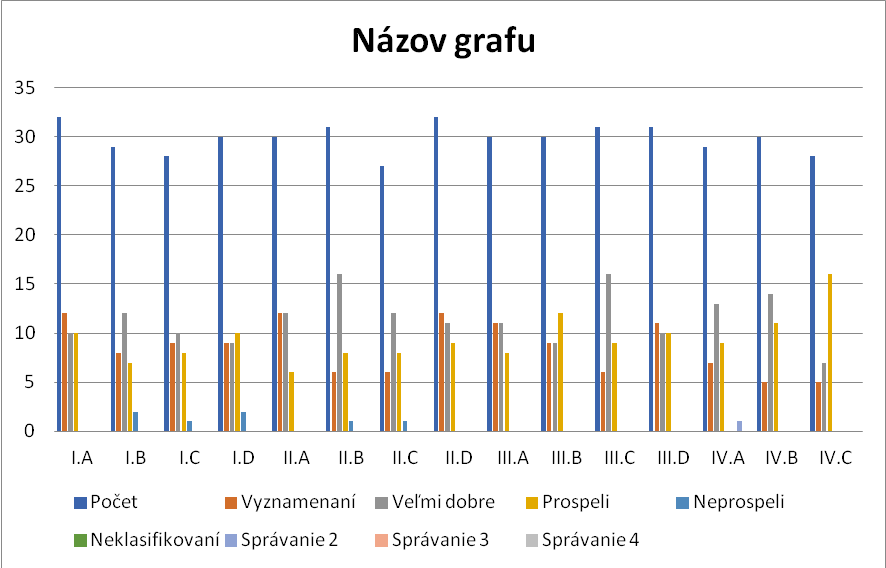 Úspešnosť prijímania žiakov na vysoké školyJednotlivé ponuky vysokých škôl boli študentom poskytované prezenčne alebo prostredníctvom triednych mailov, stránky školy a komunikačný kanál MS Teams. Potvrdených prihlášok na VŠ bolo 88 žiakom štvrtého ročníka.Z vysokých škôl dominovali Technická univerzita vo Zvolene, Právnická fakulta UMB v Banskej Bystrici, Slovenská technická univerzita v Bratislave, FTVŠ UK v Bratislave, Filozofická fakulta UK v Bratislave. V priebehu šk. roka prebiehali aj individuálne konzultácie so žiakmi. Úspešnosť prijatia žiakov GAS za šk.rok 2021/2022 na vysoké školy je 97,72 %.Prezenčne boli v priebehu školského roka odprezentované ponuky konkrétnych vysokých škôl: Inter study (agentúra, ktorá poskytuje štúdium v zahraničí), Akadémie OS SR v Liptovskom Mikuláši,Masarykova univerzita v Brne (Fakulta informatiky),Vysoká škola poľnohospodárska v Nitre (Fakulta agrobiológie a potravinových zdrojov).§ 2. ods. 5 a Informácie o finančnom zabezpečení výchovno-vzdelávacej činnosti školy alebo školského zariadenia podľa osobitného predpisuFinančné a hmotné zabezpečeniePríjmy v školskom roku 2021/2022Gymnázium Andreja Sládkoviča v Banskej Bystrici (GAS) je všeobecnovzdelávacia , vnútorne diferencovaná škola, ktorá pripravuje žiakov na štúdium na vysokých školách. Škola spadá do zriaďovateľskej pôsobnosti BBSK. Je zriadená od 1.2.1919, v súčasnosti hospodári ako rozpočtová organizácia. Údaje o finančnom a hmotnom zabezpečení výchovno-vzdelávacej činnosti školy sú uvedené v záverečnej správe k výkazu o hospodárení za rok 2021.   V škole bolo v školskom roku 2021/2022 zaradených do 15-tich tried 448 žiakov, v TPP pracovalo 34 pedagogických a 12 nepedagogických zamestnancov.  	Majetok, ako aj práva a povinnosti vyplývajúce z majetkových vzťahov, ktoré GAS spravuje, sa riadia zákonom 446/2001 Z.z. o majetku VÚC. V školskom roku 2021/2022 hospodárila škola s celkovými pridelenými zdrojmi 1 002 483,- € (normatívne prostriedky pridelené zo ŠR v šk.r.2021/2022), k tejto sume boli  pripočítané  ušetrené prostriedky, ktoré boli použité na úhradu energií, skvalitnenie výchovnovzdelávacieho procesu, nákup výpočtovej techniky, prevádzku školy, materiálneho vybavenia v rámci medzinárodného programu IB, prostriedky vyčlenené BBSK (kapitálové a bežné výdavky), RZ a MŠVVaŠ SR. Príjmy v školskom roku 2021/2022V školskom roku 2021/2022 boli zrealizované viaceré racionalizačné opatrenia, ktoré viedli k znižovaniu finančných nárokov. V prvom rade išlo o redukciu voliteľných predmetov, ekonomické delenie vyučovacích hodín, optimalizáciu počtu žiakov v skupinách   v súčinnosti s dodržiavaním zákona. Týždenný počet odučených a nadčasových hodín bol v porovnaní s predchádzajúcim obdobím zredukovaný.  Pokračuje aj naďalej  postupná stabilizácia pedagogických i nepedagogických zamestnancov školy. Hoci si škola môže zabezpečiť časť príjmov aj z prenájmu priestorov, v čase pandémie vyvolanej koronavírusom COVID 19 a uzatvorení prevádzky školy bol prenájom všetkých priestorov až do odvolania obmedzený, resp. pozastavený.Škola prenajíma  časť strechy pre stožiar Orange (elektronická komunikačná sieť). Prostriedky z prenájmu sa používajú predovšetkým na úhradu energií. Napriek opakujúcim sa problémom so zabezpečením prevádzky, GAS hospodári s vyrovnaným rozpočtom.  V spolupráci so zriaďovateľom sme zabezpečili v minulom školskom roku ako pomoc pri dištančnom vzdelávaní žiakov notebooky, počítače a SIM karty žiakom, ktorých zákonní zástupcovia o to požiadali.Kľúčové investície v školskom roku 2021/2022§ 2. ods. 5 b Informácie o aktivitách školy alebo školského zariadenia, ktoré realizuje pre deti alebo pre žiakov v ich voľnom časeVoľnočasové aktivityZáverVypracovala: PhDr. Iveta OnuškováV Banskej Bystrici, 17. 10. 2022Správa prerokovaná v pedagogickej rade dňa: 10. 10. 2022Názov školyGymnázium Andreja Sládkoviča, Komenského 18, Banská BystricaAdresa školyKomenského 18, 97401 Banská BystricaTelefón048/4153240E-mailsekretariat@gasbb.skWWW stránkahttps://gasbb.edupage.orgPriezvisko, menoTelefónSluž. mobile-mailRiaditeľPhDr. Iveta Onušková048/41242810904542736iveta.onuskova@gasbb.skZRŠMgr. Dávid Kaňuk048/41532400940625024david.kanuk@gasbb.skZRŠIng. Iveta Vrábľová048/41532400904704302iveta.vrablova@gasbb.skHospodárkaKatarína Kucbelová Kamenská048/41532400904542735hospodarka@gasbb.skEkonómkaMgr. Lenka Danková048/41532400911165044lenka.dankova@gasbb.skTitl., priezvisko, menoKontaktPredsedaŠtefan Ševčík steve@msgroup.skPedagogickí zamestnanciPaedDr. Ľubica Daňkoválubica.dankova@gasbb.sk PaedDr. Lucia Lipovská  lucia.lipovska@gasbb.skOstatní zamestnanciKatarína Mesíková mesikovakatarina@azet.skZástupcovia rodičovMgr. Martina Balogová SlobodníkováAngelika KrajčovicIng. Roman ReptišZástupca zriaďovateľa Mgr. Petra Fridrichová, PhD. pfridrichova@gmail.com Mgr. Imrich Kováč imrich.kovac@bbsk.sk PaedDr. Katarína Lucinkiewiczová klucka@gmail.com Štefan Ševčík steve@msgroup.skzástupca žiakovNázovBanskobystrický samosprávny krajSídloNámestie SNP 23Telefón048/4325111E-mailpodatelna@bbsk.skNázov MZ a PKVedúciZastúpenie predmetovJazyk a komunikáciaMgr. Simona KostiviarováSJL, SSJ, LSEJazyk a komunikáciaMgr. Miriam KadlečkováNEJ, RUJ, KNJ, KRJJazyk a komunikáciaMgr. Lenka GundováANJ, FRJ, CAJ, KAJ, KFJ Človek a spoločnosťPhDr. Jana FindrováDEJ, OBN, GEG, SED, SPS, SEGMatematika a práca s informáciamiMgr. Dana OršulováMAT, SEM, CVM, SEN, INF, PRO, DEG, IKPČlovek a prírodaMgr. Ľudmila GolianováBIO, CHE, FYZ, SEB, SEC, SEF, SMA, CVC, CVB, CVFČlovek a hodnotyMgr. Tímea RothUKL, PSY, NBK, NBE, ETV, TVDZdravie a pohybPaedDr.Roman KamasTSV, PHR, RRCTriedaPočet žiakovz toho ŠVVPI.A32I.B29I.C28I.D30 1II.A30 1II.B31II.C27II.D32III.A30III.B30III.C31III.D31IV.A29IV.B30IV.C28Pracovný pomerPočet pedag. prac.Počet nepedag. prac.Počet úväzkov pedag. prac.Počet úväzkov nepedag. prac.TPP34123414DPP0 00 0Znížený úväzok52 ZPS 20 Na dohodu0 0početnekvalifikovanýchkvalifikovanýchspoluučiteľov03434vychovávateľov000asistentov učiteľa000spolu03434TriedaPredmetPočet hodín týždenneIV.A,B,CTSV2II.ATSV2Názov súťažeOkresné aregionálne koloKrajské koloCeloslovenské koloMedzinárodné umiestnenieOlympiáda NEJ2.miesto (1x)4.miesto (1x)5.miesto (1x)5.miesto (1x)Olympiáda RUJ1.miesto (1x)3.miesto (1x)4.miesto (1x)1.miesto (1x)Názov súťažeOkresné aregionálne koloKrajské koloCeloslovenské koloMedzinárodné umiestnenieOlympiáda ANJ2.miesto (1x)4.miesto (1x)7.miesto (1x)Názov súťažeOkresné aregionálne koloKrajské koloCeloslovenské koloMedzinárodné umiestnenieMedzinárodná dejepisná súťažúčasť vo finále súťažeNázov súťažeOkresné aregionálne koloKrajské koloCeloslovenské koloMedzinárodné umiestnenieBiologická olympiáda 1. miesto (1x)2. miesto (1x)Cena dekana (1x)Chemická olympiáda úspešní riešiteliaFermiho súťaž z fyziky 3. miesto (1x)FYZKUS – fyzikálna súťaž1. miesto (1x) 2. miesto (1x)Názov súťažeOkresné aregionálne koloKrajské koloCeloslovenské koloMedzinárodné umiestnenieSilový päťboj 1. miesto (1x)Beh olympijského dňa 2. miesto (1x)Banskobystrický maratón4. miesto (1x)Florbalová liga SŠ1. miesto (1x)Majstrovstvá Európy v mŕtvom ťahu1. miesto (1x)a svetový rekordMajstrovstvá Slovenska v plávaní2. miesto (1x)Názov súťažeOkresné aregionálne koloKrajské koloCeloslovenské koloMedzinárodné umiestnenieSúťažný odbor biológia3. miesto (1x)Súťažný odbor pedagogika, psychológia, sociológia4. miesto (1x)Súťažný odbor ekonomika a riadenie4. miesto (1x)Názov miestnostiPočet kmeňové učebne15 učebne s tabletami2 učebne s audiovizuálnou technikou18 laboratóriá pre prírodovedné predmety7 jazykové učebne10 učebne pre výučbu informatiky3 viacúčelová sála1 telocvičňa1 posilňovňa1 miestnosť na aerobik1 viacúčelové ihrisko1 výdajná školská jedáleň1 kabinety17 zborovňa1 multimediálna miestnosť1Silné stránky školySlabé stránky• narastajúci záujem potenciálnych uchádzačov o štúdium na GAS  kvalifikovaný pedagogický zbor pripravený neustále sa zdokonaľovať, vzdelávať, profesionálne sa rozvíjaťpozitívna komunikácia a prezentácia na verejnosti• profesionálny prístup a kreativita pedagogických zamestnancov• pozitívna a otvorená pracovná klíma • úspešnosť absolventov na prijímacích pohovoroch na VŠ• demokratický prístup k žiakom a ústretovosť voči nim • školský vzdelávací program spĺňajúci požiadavky výchovno-vzdelávacieho procesu• široká ponuka voliteľných predmetov a možnosť rozšíreného vyučovania cudzích jazykov a prírodovedných predmetov• lektori cudzích jazykov (anglický a nemecký jazyk)schopnosť prijímať nové výzvy v súvislosti s prihlásením sa do medzinárodného programu IBDP• internetizácia školy • aktívne zapájanie sa do mimovyučovacích aktivít, projektov, medzinárodných programov, súťaží• dobrá spolupráca s RR a Radou školy, BBSKprijímanie žiakov s nižším známkovým priemerom nedostatočná implementácia výsledkov sebahodnotiacich procesov v oblasti výchovy a vzdelávanianedostatočné finančné prostriedky na prevádzku školyvysoká energetická náročnosť budovypotreba rekonštrukcie kotolne, športového areálu, vykurovacieho systémuporušovanie školského poriadku PríležitostiOpatreniapodporovať celoživotné vzdelávanie pedagógovpripraviť širokú ponuku mimoškolských akcií prezentovať školu prostredníctvom mimoškolských aktivít priebežne zlepšovať materiálno - technické podmienkyintenzívne spolupracovať s partnermi, využívať sponzorské zdroje,zapájať sa do projektov zvyšujúcich úroveň výchovno-vzdelávacieho procesurealizovať  rekonštrukciu kritických objektov školyzefektívniť prácu metodických orgánov• zlepšiť úspešnosť našich študentov na predmetových olympiádach, národných a medzinárodných súťažiachvyužívať priestorovú kapacitu školypokračovať v autoevalvačnom procesepripravovať podmienky pre vstup do systému IB škôlposilňovať kompetencie PK (analýza výchovno-vzdelávacích otázok a problémov žiakov)realizovať aktivity zacielené na rozvoj finančnej gramotnosti žiakov a  pedagogických zamestnancovkontrolnú činnosť plánovať v nadväznosti na výsledky analýzy predchádzajúcich obdobíprijímať opatrenia k zisteným nedostatkom výchovno-vzdelávacieho procesu,  kontrolovať ich plneniesystematicky realizovať sebahodnotiace  procesy vo všetkých oblastiach výchovy a vzdelávaniarealizovať aktualizačné vzdelávanie s cieľom zvýšiť úroveň VVP, digitalizáciezabezpečovať dodržiavanie školského poriadku osvetovými aktivitamirealizovať pravidelný monitoring na prevenciu negatívnych javov v správaní sa žiakovsúčetpočet dievčatprihlásení žiaci 297 171počet prijatých bez PS 0 0počet prijatých po úspešnom absolvovaní  PS 254 171zapísaní prváci k 30.6.2021 102 59skutočný počet žiakov 1. ročníka k 15.9.2021 114 70Spoluprihlásení 297prijatí 254zapísaní 114% úspešnosť 85,5 %TriedaŠtudijný (učebný) odborZameranieI.A7902 J gymnáziumgymnaziálne vzdelanie s rozšíreným vyučovaním anglického jazykaI.B7902 J gymnáziumgymnaziálne vzdelanie s rozšíreným vyučovaním prírodovedných predmetovI.C7902 J gymnáziumI.D7902 J gymnáziumII.A7902 J gymnáziumgymnaziálne vzdelanie s rozšíreným vyučovaním anglického jazykaII.B7902 J gymnáziumII.C7902 J gymnáziumII.D7902 J gymnáziumIII.A7902 J gymnáziumgymnaziálne vzdelanie s rozšíreným vyučovaním anglického jazykaIII.B7902 J gymnáziumIII.C7902 J gymnáziumIII.D7902 J gymnáziumIV.A7902 J gymnáziumgymnaziálne vzdelanie s rozšíreným vyučovaním anglického jazykaIV.B7902 J gymnáziumIV.C7902 J gymnáziumTriedaAJGANJANLAJZAFYAPIAMTBIOBITCAJCVBCVFCVCCVICVMI.A1,592,63I.B1,692,66I.C1,892,43I.D1,92,3II.A1,531,3II.B2,162,251,512,861,93II.C2,112,71,421,22,82,2II.D1,912,191,3511,691,5III.A1,632,33III.B1,932,2III.C2,232,26III.D1,68 1,9IV.A1,311,91IV.B2,072,421,44IV.C2,002,691,5TriedaCNJCSJCSSDEJDEIDEUDEGEKLESVETVFRJFYZGEGGEXHIOI.A1,4112,292,221,56I.B21,171,52,312,34I.C2,461,091,82,392,29I.D1,3712,471,97II.A1,5712,562,11,53II.B1,8112,721,31II.C1,6712,672,481,41II.D1,9712,161,44III.A1,82,671,52,33III.B1,931,572,27III.C1,9422,03III.D1,842,1IV.A12,33IV.B22,75IV.C2,53,6TriedaCHEINFKOZKAJAZCKNJKRJKFJKEKLSELHRMATNBENBKNASI.A2,411,162,51I.B2,381,282,5211I.C1,891,392,141I.D1,631,072,771II.A2,3712,071II.B2,881,061,582,1611II.C2,561,151,332,781II.D1,881,032,4411III.A1,7312,13III.B1,631,032,252,23III.C1,971,031,742,39III.D1,941,132,122,06IV.AIV.BIV.CTriedaNEJOBNPHRIKPIPZIVZPROPSYPYERRCROZRKIRUJSAJSEBI.A1,911,29I.B1,921,55I.C1,31I.D2,13II.A2,251,531,471II.B1,781,131,47II.C1,751,521,191II.D2,1611,09III.A2,551,11,081,771,63III.B2,171,0311,361,71III.C2,711,2911,242,29III.D1,81111,332IV.A2,0811,61,671,52,63IV.B1,38111,751,692,15IV.C2,1711,61,652,63TriedaSEDSEFSEGSECSENSEMSSJSJLSMASPSSPRLKSSPHTSVTEVI.A2,0311I.B2,4811,14I.C2,1411,04I.D1,811II.A1,8711II.B2,4711II.C1,711II.D1,4411III.A1,6341,751,22,2911,671,811III.B2,5232,1311,291,752,031,6211III.C1,521,672,7111,51,81,941,3311III.D2,421,881,671,751,672,161,5511IV.A2,1122,4311,832,352,382,41,821,031IV.B2,071,751,82,132,632,3322,311IV.C2,5811,82,712,382,212,182,332,5711TriedaTHTVDTVDUKLUMNZBPZDEZYPZTVI.A1,03I.B1,14I.C1,07I.D1,07II.AII.B1II.C1II.D1III.AIII.BIII.CIII.DIV.A1,081IV.B1,231,38IV.C11,33TriedaPočetVyznamenaníVeľmi dobreProspeliNeprospeliNeklasifikovaníSprávanie 2Správanie 3Správanie 4I.A3212101000000I.B29812720000I.C28910810000I.D30991020000II.A301212600000II.B31616810000II.C27612810000II.D321211900000III.A301111800000III.B30991200000III.C31616900000III.D3111101000000IV.A29713900100IV.B305141100000IV.C28571600000TriedaTriedaPočet žiakovPrijatí na VŠPrijatí na VŠNeprijatí na VŠNeprijatí na VŠPráca/inéIV.AIV.A302929001IV.BIV.B303030000IV.CIV.C282727110SpoluSpolu888686111      Percentá      Percentá97,72%97,72%0,01%0,01%0,01%Poradové čísloSmer VŠSmer VŠSmer VŠPočet žiakovPočet žiakovPercentuálne zastúpeniePercentuálne zastúpenie1.Prírodovedné a technické smeryPrírodovedné a technické smeryPrírodovedné a technické smery131314,77%14,77%2.Humanitné smeryHumanitné smeryHumanitné smery2222         25,0%         25,0%3.Ekonomické smeryEkonomické smeryEkonomické smery101011,36%11,36%4.Poľnohospodárstvo a lesníctvoPoľnohospodárstvo a lesníctvoPoľnohospodárstvo a lesníctvo  2  2  2,27%  2,27%5.Právo, medzinárodné vzťahy, politológiaPrávo, medzinárodné vzťahy, politológiaPrávo, medzinárodné vzťahy, politológia2222         25,0%         25,0%6.Medicína, veterinárne lekárstvo, farmácia a verejné zdravotníctvoMedicína, veterinárne lekárstvo, farmácia a verejné zdravotníctvoMedicína, veterinárne lekárstvo, farmácia a verejné zdravotníctvo1313 14,77% 14,77%7.Vojenské a policajné zameranieVojenské a policajné zameranieVojenské a policajné zameranie  2  2    2,27%    2,27%8.Architektúra a stavebníctvoArchitektúra a stavebníctvoArchitektúra a stavebníctvo  2  2    2,27%    2,27%ZdrojeSumaZdroje pridelené zo ŠR                  1,002 483,00 €,(+prostriedky ušetrené z r. 2021 vo výške            91367,47 z toho 71 367,47 použité na prevádzku školy a 20 000,-€ z prostriedkov MŠVVaŠ SR účelovo viazaných na MT zabezpečenie  medzinárodného programu IB)Prenájom priestorov21 904,26 - €Prostriedky BBSK – kapitálové výdavky _ telocvičňa (výmena zasklených stien, podlaha, strecha), projektová dokumentácia a oprava havarijného stavu ďalšej časti strešnej krytiny                530 682,00 -€                 129 878,00 -€ Prostriedky BBSK – bežné výdavky- (stravovanie žiakov, príspevok na športové potreby, dofinancovanie energií, prevádzkové náklady školy)                 118 310,00 - €Finančné prostriedky prijaté za vzdelávacie poukazy 10 880,00 -€Finančné prostriedky (MŠVVaŠ SR) – projekt Myslím, teda som, dištančné vzdelávanie45 237,76 - €     2 013,00 -€ 1.Modernizácia zariadenia v triedach - nové školské lavice a stoličky do štyroch kmeňových tried (novým nábytkom je zariadených tak už spolu 12 tried)2.Modernizácia zariadenia v školskej jedálni a bufete - elektrospotrebiče 3.Bezpečné prostredie - čistiace a hygienické potreby, dezinfekcia, dávkovače na dezinfekciu (rozostavené sú pri vstupe do školy, na poschodiach, pred jedálňou, telocvičňou, odbornými učebňami,...), utierky, teplomery, germicídne  žiariče do tried,... 4. Maľovanie  - tried a spoločných priestorov na 1. poschodí školy  5.Komunikačný systém - inštalácia kamerového systému a oprava telekomunikačnej siete 6.Modernizácia IKT (ochrana počítačovej siete) a nákup povinného vybavenia trafostanice 7.Dištančné vzdelávanie – investícia do IKT  8.Nákup školského nábytku – pre odborné učebne fyziky, chémie a biológie (z finančných prostriedkov IB) 9.Nákup nábytku do multimediálnej knižnice -  z finančných prostriedkov IB10.IKT – projekt „Myslím teda som“ 11.Rekonštrukcia ďalšej časti strešného plášťa - v rámci projektu znižovania  energetickej náročnosť budovy Gymnázia A. Sládkoviča12.Rekonštrukcia podlahy a zasklených stien v telocvični  - v rámci projektu znižovania energetickej náročnosti budovy Gymnázia A. Sládkoviča13.Zabezpečenie priestorov školy - ako dočasné útočisko pre odídencov z Ukrajiny14.Modernizácia vybavenia šatní žiakov -  nákup šatňových skriniek pre žiakov (250 kusov), rekonštrukcia podlahy a steny v priestoroch žiackych šatní15.Vzdelávanie pedagogických zamestnancov - medzinárodné workshopy z finančných prostriedkov IB16.Nákup učebníc, pracovných zošitov, učebných pomôcok a knižných titulov IB (z finančných prostriedkov IB)17.Nákup športového náradia a náčinia – bežecký pás18.Nákup a montáž podlahovej krytiny – kabinety pedagogických zamestnancov19.Projektová dokumentácia - rekonštrukciu ďalšej časti strešnej krytiny20.Nákup kancelárskych potriebNázov záujmového krúžkuPočet detíPočet skupínVedúciDofE I17Mgr. Radoslava SchmidtováDofE II16Mgr. Miriam KadlečkováDofE III16PaedDr. Lucia Lipovská DofE IV16Mgr. Lenka GundováDSD I20Dipl. Lehrer Claudia FaškoAngličtina (lektor I)29Mgr. Frederika MarkováAngličtina (lektor II)30Mgr. Radoslava SchmidtováAngličtina (lektor III)29Mgr. Marcela KováčováAngličtina (lektor IV)15PaedDr. Lucia LipovskáMatFyz20Mgr. Zuzana KoctúrováMladý záchranár23Mgr. Tímea RothNemčina hrou s Valikou18Mgr. Valéria SolivajováPosilňovanie, fitnes, veslovanie a florball20PaedDr. Roman KamasRadosť38Šimon RužinskýZábavná informatika17Mgr. Daniela VigodováAstronomický krúžok12V spolupráci s Hvezdárňou BB